КАБИНЕТ МИНИСТРОВ ЧУВАШСКОЙ РЕСПУБЛИКИПОСТАНОВЛЕНИЕот 30 августа 2019 г. N 356О ПРОГРАММЕ ЧУВАШСКОЙ РЕСПУБЛИКИ "РАЗВИТИЕ СИСТЕМЫОКАЗАНИЯ ПАЛЛИАТИВНОЙ МЕДИЦИНСКОЙ ПОМОЩИ"Кабинет Министров Чувашской Республики постановляет:1. Утвердить прилагаемую программу Чувашской Республики "Развитие системы оказания паллиативной медицинской помощи".2. Контроль за выполнением настоящего постановления возложить на Министерство здравоохранения Чувашской Республики.3. Настоящее постановление вступает в силу через десять дней после дня его официального опубликования.Председатель Кабинета МинистровЧувашской РеспубликиИ.МОТОРИНУтвержденапостановлениемКабинета МинистровЧувашской Республикиот 30.08.2019 N 356ПРОГРАММАЧУВАШСКОЙ РЕСПУБЛИКИ "РАЗВИТИЕ СИСТЕМЫ ОКАЗАНИЯПАЛЛИАТИВНОЙ МЕДИЦИНСКОЙ ПОМОЩИ"ВведениеПрограмма Чувашской Республики "Развитие системы оказания паллиативной медицинской помощи" (далее - Программа) разработана во исполнение подпункта "е" пункта 2 перечня поручений Президента Российской Федерации В.В.Путина от 16 января 2019 г. N Пр-38ГС по итогам заседания Государственного совета Российской Федерации 27 декабря 2018 года.Программа направлена на повышение доступности и качества паллиативной медицинской помощи (далее также - ПМП), в том числе обезболивания при оказании ПМП.В рамках Программы планируется реализовать комплекс мер, направленных на совершенствование инфраструктуры оказания ПМП, кадровое обеспечение медицинских организаций, оказывающих ПМП, повышение качества и доступности обезболивания, в том числе повышение доступности лекарственных препаратов для лечения хронического болевого синдрома (далее - ХБС), развитие системы учета и мониторинга пациентов, нуждающихся в ПМП, совершенствование взаимодействия медицинских организаций, организаций социального обслуживания, волонтерских и религиозных организаций, а также социально ориентированных некоммерческих организаций, дооснащение медицинских организаций, оказывающих ПМП, совершенствование внутреннего контроля качества и безопасности медицинской деятельности при оказании ПМП, совершенствование организации нутритивной поддержки при оказании ПМП, обеспечение возможности оказания телемедицинских консультаций, автоматизацию деятельности медицинских организаций.Планируется также проведение информационно-коммуникационной кампании, предусматривающей информирование населения об обезболивании при оказании ПМП, о возможностях обслуживания на дому граждан, страдающих неизлечимыми прогрессирующими заболеваниями, нуждающихся в обезболивании, в том числе наркотическими средствами, используемыми в медицинских целях, постороннем уходе, о порядке получения медицинских изделий пациентами, нуждающимися в оказании ПМП на дому.В целях координации работы и организационно-методической поддержки будут созданы 2 координационных центра по оказанию ПМП взрослому и детскому населению Чувашской Республики.Реализация Программы обеспечивает достижение целевых показателей (индикаторов) согласно приложению N 1 к настоящей Программе.(в ред. Постановления Кабинета Министров ЧР от 20.10.2021 N 518)Таким образом, Программа позволит повысить доступность и качество ПМП в Чувашской Республике, в том числе обезболивания при оказании ПМП, за счет увеличения обеспеченности койками ПМП, увеличения числа и доли посещений выездных патронажных бригад на дому, в том числе пациентов, получающих длительную респираторную поддержку на дому, обеспечения оказания паллиативной специализированной медицинской помощи, в том числе с применением телемедицинских технологий, увеличения полноты выборки и реализации наркотических средств, используемых в целях обезболивания, обеспечения доступности всех форм и дозировок обезболивающих лекарственных препаратов, а также за счет обеспечения пациентов, нуждающихся в ПМП, медицинскими изделиями, предназначенными для поддержания функций органов и систем организма человека.I. Перечень правовых актов,регламентирующих оказание ПМП в Чувашской РеспубликеII. Основные статистические данные Чувашской Республики.Общая информацияСоциально-экономические показателиПоказатели рождаемости и смертностиФинансово-экономические показателиУтратил силу. - Постановление Кабинета Министров ЧР от 20.10.2021 N 518.III. Анализ текущего состояния системы оказания ПМПв Чувашской Республике3.1. Оценка потребности населения в оказании ПМПОценочная потребность взрослых и детей в оказании ПМП на начало 2019 года составила 10360 человек. Расчет оценки потребности взрослых и детей в оказании паллиативной медицинской помощи осуществлен из расчета количества умерших взрослых и умерших детей (по данным Чувашстата за 2018 г. - 15462 человека), умноженного на коэффициент 0,67.На 1 января 2019 г. в Чувашской Республике ПМП в амбулаторных условиях взрослому населения оказывается в БУ "Центральная городская больница" Минздрава Чувашии, АУ "Республиканский клинический онкологический диспансер" Минздрава Чувашии и БУ "Городская клиническая больница N 1" Минздрава Чувашии с организацией работы 3 выездных патронажных бригад паллиативной медицинской помощи, а также в стационарных условиях на 252 койках, в том числе на 175 паллиативных койках, 77 койках сестринского ухода.ПМП детскому населению оказывается в БУ "Городская детская клиническая больница" Минздрава Чувашии. В 2018 году 198 детей получили ПМП в амбулаторных условиях. ПМП детям в условиях стационара оказывается на 10 койках, в 2018 году получил медицинскую помощь 91 ребенок.На территории Чувашской Республики ПМП в условиях дневного стационара не оказывается.3.2. Инфраструктура оказания ПМП, в том числев разрезе административно-территориального деленияВ рамках Программы государственных гарантий бесплатного оказания гражданам в Чувашской Республике медицинской помощи (далее - Программа государственных гарантий) в республике организована работа 6 отделений ПМП (БУ "Центральная городская больница" Минздрава Чувашии, БУ "Комсомольская ЦРБ" Минздрава Чувашии, БУ "Цивильская ЦРБ" Минздрава Чувашии, АУ "Республиканский клинический онкологический диспансер" Минздрава Чувашии, БУ "Больница скорой медицинской помощи" Минздрава Чувашии, БУ "Городская детская клиническая больница" Минздрава Чувашии) на 135 коек круглосуточного стационарного пребывания, в том числе на 125 коек - для взрослых, 10 коек - для детей.На территории Чувашской Республики ПМП в амбулаторных условиях оказывают 3 медицинские организации. В 2018 году в кабинетах ПМП было зарегистрировано 7029 посещений, выездной патронажной службой ПМП для взрослых - 1192 и выездной патронажной службой ПМП для детей - 310 посещений.Для оказания ПМП в стационарных условиях функционируют 252 койки круглосуточного стационарного пребывания (2017 г. - 255 коек), из них 175 - койки паллиативной медицинской помощи (2017 г. - 204 койки) (в том числе для взрослых - 165 (2017 г. - 194 койки), для детей - 10 (2017 г. - 10 коек), 77 - сестринского ухода (2017 г. - 51 койка).Обеспеченность паллиативными койками в расчете на 100 тыс. взрослого населения в 2018 году составила 17,0 (2017 г. - 19,8), обеспеченность детскими паллиативными койками в расчете на 100 тыс. детского населения - 3,9 (2017 г. - 3,9). Медицинскую помощь на паллиативных койках получили 2373 взрослых и 119 детей (2017 г. - 117 детей).На 1 января 2019 г. в Чувашской Республике ПМП в амбулаторных условиях взрослому населению оказывается в 3 кабинетах ПМП и 3 отделениях выездной патронажной службы в БУ "Центральная городская больница" Минздрава Чувашии, АУ "Республиканский клинический онкологический диспансер" Минздрава Чувашии и БУ "Городская клиническая больница N 1" Минздрава Чувашии.Отделение выездной патронажной службы ПМП для детей функционирует в БУ "Городская детская клиническая больница" Минздрава Чувашии.В БУ "Центральная городская больница" Минздрава Чувашии функционирует кабинет ПМП, где в 2018 году зарегистрировано 3125 посещений. Выездной патронажной службой ПМП для взрослых осуществлено 146 посещений пациентов на дому.В БУ "Городская клиническая больница N 1" Минздрава Чувашии функционирует кабинет ПМП, где в 2018 году зарегистрировано 1654 посещения. Выездной патронажной службой ПМП для взрослых осуществлено 878 посещений пациентов на дому.В АУ "Республиканский клинический онкологический диспансер" Минздрава Чувашии функционирует кабинет ПМП, где в 2018 году зарегистрировано 2250 посещений. Выездной патронажной службой ПМП для взрослых осуществлено 168 посещений пациентов на дому.В БУ "Городская детская клиническая больница" Минздрава Чувашии функционирует отделение выездной патронажной службы ПМП, где в 2018 году зарегистрировано 310 посещений.В оказании ПМП взрослому населению принимают участие 9 медицинских организаций, находящихся в ведении Минздрава Чувашии:БУ "Новочебоксарская городская больница" Минздрава Чувашии. В состав круглосуточного стационара входят 40 паллиативных коек. В 2018 году на данных койках пролечился 101 человек (2017 г. - 102). Количество койко-дней, проведенных пациентами в стационаре, - 13052 (2017 г. - 10677). Средняя занятость койки составила 326 дней (2017 г. - 267). Средняя длительность пребывания - 126,1 дня (2017 г. - 101,2). Летальность - 40,6 процента (2017 г. - 43,1);БУ "Центральная городская больница" Минздрава Чувашии. В состав круглосуточного стационара входят 43 паллиативные койки. В 2018 году на данных койках пролечилось 650 человек (2017 г. - 625). Количество койко-дней, проведенных пациентами в стационаре, - 15307 (2017 г. - 14000). Средняя занятость койки составила 356 дней (2017 г. - 341). Средняя длительность пребывания - 23,5 дня (2017 г. - 22,4). Летальность - 26,9 процента (2017 г. - 26,6);БУ "Комсомольская ЦРБ" Минздрава Чувашии. В состав круглосуточного стационара входят 20 паллиативных коек. В 2018 году на данных койках пролечилось 397 человек (2017 г. - 414). Количество койко-дней, проведенных пациентами в стационаре, - 6168 (2017 г. - 6115). Средняя занятость койки составила 308 дней (2017 г. - 306). Средняя длительность пребывания - 15,7 дня (2017 г. - 14,9). Летальность - 6,8 процента (2017 г. - 6,8);БУ "Больница скорой медицинской помощи" Минздрава Чувашии. В состав круглосуточного стационара входят 17 паллиативных коек. В 2018 году на данных койках пролечилось 253 человека (2017 г. - 226). Количество койко-дней, проведенных пациентами в стационаре, - 5713 (2017 г. - 4779). Средняя занятость койки составила 336 дней (2017 г. - 239). Средняя длительность пребывания - 23,0 дня (2017 г. - 21,3). Летальность - 12,6 процента (2017 г. - 14,2);БУ "Цивильская ЦРБ" Минздрава Чувашии. В состав круглосуточного стационара входят 34 койки паллиативной помощи (20 паллиативных коек, 14 коек сестринского ухода). В 2018 году на паллиативных койках пролечилось 246 человек (2017 г. - 227), на койках сестринского ухода - 40 пациентов (2017 г. - 48). Количество койко-дней, проведенных пациентами на паллиативных койках, - 6545 (2017 г. - 6332), на койках сестринского ухода - 4955 (2017 г. - 4305). Средняя занятость паллиативной койки составила 327 дней (2017 г. - 317), койки сестринского ухода - 354 (2017 г. - 308). Средняя длительность пребывания на паллиативных койках - 26,7 дня (2017 г. - 27,7), койках сестринского ухода - 122,3 (2017 г. - 308). Летальность на паллиативных койках составила 13,8 процента (2017 г. - 9,7), на койках сестринского ухода - 5,0 процента (2017 г. - 14,6);АУ "Республиканский клинический онкологический диспансер" Минздрава Чувашии. В состав круглосуточного стационара входит 51 койка (25 паллиативных коек, 26 коек сестринского ухода). В 2018 году на паллиативных койках пролечилось 426 человек (2017 г. - 470), на койках сестринского ухода - 124 пациента. Количество койко-дней, проведенных пациентами на паллиативных койках, - 6514 (2017 г. - 18774), на койках сестринского ухода - 8209. Средняя занятость паллиативной койки составила 343 дня (2017 г. - 335), койки сестринского ухода - 316. Средняя длительность пребывания на паллиативных койках - 15,6 дня (2017 г. - 30,0), койках сестринского ухода - 66,7. Летальность на паллиативных койках составила 41,5 процента (2017 г. - 23,6), на койках сестринского ухода - 10,5 процента;БУ "Вторая городская больница" Минздрава Чувашии. В состав круглосуточного стационара входят 5 коек сестринского ухода. В 2018 году на данных койках пролечилось 52 человека (2017 г. - 50). Количество койко-дней, проведенных пациентами в стационаре, - 1301 (2017 г. - 1199). Средняя занятость койки составила 325 дней (2017 г. - 300). Средняя длительность пребывания - 26,0 дня (2017 г. - 24,5). Летальность - 9,6 процента (2017 г. - 22,0);БУ "Чебоксарская районная больница" Минздрава Чувашии. В состав круглосуточного стационара входят 10 коек сестринского ухода. В 2018 году на данных койках пролечилось 25 человек (2017 г. - 17). Количество койко-дней, проведенных пациентами в стационаре, - 2613 (2017 г. - 2829). Средняя занятость койки составила 261 день (2017 г. - 283). Средняя длительность пребывания - 104,5 дня (2017 г. - 166,4). Летальность - 24,0 процента (2017 г. - 23,5);БУ "Моргаушская центральная районная больница" Минздрава Чувашии. В состав круглосуточного стационара входят 22 койки сестринского ухода. В 2018 году на данных койках пролечилось 37 человек (2017 г. - 51). Количество койко-дней, проведенных пациентами в стационаре, - 7807 (2017 г. - 7192). Средняя занятость койки составила 355 дней (2017 г. - 327). Средняя длительность пребывания - 188,1 дня (2017 г. - 148,3). Летальность на данных койках в течение двух лет остается нулевой.ПМП детскому населению оказывает БУ "Городская детская клиническая больница" Минздрава Чувашии. В состав круглосуточного стационара входят 10 паллиативных коек. В 2018 году на данных койках пролечилось 119 человек (2017 г. - 117). Количество койко-дней, проведенных пациентами в стационаре, - 3262 (2017 г. - 2984). Средняя занятость койки составила 326 дней (2017 г. - 298). Средняя длительность пребывания - 30,2 дня (2017 г. - 30,0). Летальность - 10,1 процента (2017 г. - 13,7).Отделение ПМП детям на базе БУ "Городская детская клиническая больница" Минздрава Чувашии активно сотрудничает с некоммерческими организациями, осуществляющими деятельность в сфере организации добровольческой (волонтерской) деятельности, такими как: Благотворительный фонд спасения тяжелобольных детей "Линия жизни", Благотворительный фонд помощи хосписам "Вера", Благотворительный фонд "Доброе дело", Фонд им. Ани Чижовой, а также с волонтерскими группами, созданными в ФГБОУ ВО "ЧГУ им. И.Н.Ульянова", БПОУ "Чебоксарский медицинский колледж" Минздрава Чувашии.Отделение ПМП взрослым АУ "Республиканский клинический онкологический диспансер" Минздрава Чувашии активно поддерживают волонтеры-инициаторы. Волонтеры-артисты из МБУ "ЧМПК "Классика" регулярно проводят благотворительные концерты для пациентов.Объемы государственного задания на оказание ПМП в 2018 году3.3. Кадровое обеспечение структурных подразделениймедицинских организаций, оказывающих ПМПБУ "Больница скорой медицинской помощи" Минздрава Чувашии. Отделение ПМП (17 коек): заведующий отделением ПМП - врач по ПМП, штатные единицы - 1, занятые ставки - 1, физические лица - 1; врач по ПМП, штатные единицы - 0,5, занятые ставки - 0,25, физические лица - 0; врач-психотерапевт, штатные единицы - 0,5, занятые ставки - 0, физические лица - 0; старшая медицинская сестра, штатные единицы - 1, занятые ставки - 0,75, физические лица - 0; медицинская сестра палатная, штатные единицы - 6,5, занятые ставки - 4,75, физические лица - 1; медицинская сестра процедурная, штатные единицы - 1, занятые ставки - 1, физические лица - 0; медицинский брат по массажу, штатные единицы - 1, занятые ставки - 1, физические лица - 1; младшая медицинская сестра по уходу за больными, штатные единицы - 9, занятые ставки - 8, физические лица - 8; санитарка, штатные единицы - 0, занятые ставки - 0, физические лица - 0.БУ "Городская детская клиническая больница" Минздрава Чувашии. Выездная бригада при отделении ПМП: врач-анестезиолог-реаниматолог, штатные единицы - 0,25, занятые ставки - 0,25, физические лица - 0; врач-невролог, штатные единицы - 1, занятые ставки - 0, физические лица - 0; врач-педиатр, штатные единицы - 1, занятые ставки - 0, физические лица - 0; заведующий выездной службой - врач по ПМП, штатные единицы - 1, занятые ставки - 0, физические лица - 0; медицинская сестра, штатные единицы - 2, занятые ставки - 0,5, физические лица - 0; медицинский психолог, штатные единицы - 0,5, занятые ставки - 0,5, физические лица - 0.Отделение ПМП (10 коек): врач по лечебной физкультуре, штатные единицы - 0,5, занятые ставки - 0,5, физические лица - 1; врач-анестезиолог-реаниматолог, штатные единицы - 0,25, занятые ставки - 0,25, физические лица - 0; врач-невролог, штатные единицы - 0,75, занятые ставки - 0,75, физические лица - 0; врач-педиатр, штатные единицы - 2,5, занятые ставки - 2,5, физические лица - 1; врач-психотерапевт, штатные единицы - 0,5, занятые ставки - 0,5, физические лица - 0; заведующий отделением ПМП - врач-анестезиолог-реаниматолог, штатные единицы - 1, занятые ставки - 1, физические лица - 1; инструктор по лечебной физкультуре, штатные единицы - 1, занятые ставки - 1, физические лица - 1; медицинская сестра палатная (постовая), штатные единицы - 10,5, занятые ставки - 9,25, физические лица - 7; медицинская сестра перевязочная, штатные единицы - 0,5, занятые ставки - 0,25, физические лица - 0; медицинская сестра по массажу, штатные единицы - 0,5, занятые ставки - 0,5, физические лица - 0; медицинская сестра процедурная, штатные единицы - 1, занятые ставки - 1, физические лица - 1; медицинский психолог, штатные единицы - 1, занятые ставки - 0,5, физические лица - 0; младшая медицинская сестра по уходу за больными, штатные единицы - 5,25, занятые ставки - 1,5, физические лица - 0; старшая медицинская сестра, штатные единицы - 1, занятые ставки - 1, физические лица - 1.БУ "Городская клиническая больница N 1" Минздрава Чувашии. Кабинет ПМП: врач по ПМП, штатные единицы - 1,75, занятые ставки - 0,75, физические лица - 0; врач-гериатр, штатные единицы - 1, занятые ставки - 1, физические лица - 1; врач-терапевт участковый, штатные единицы - 0,25, занятые ставки - 0,25, физические лица - 0; медицинская сестра, штатные единицы - 1, занятые ставки - 0,5, физические лица - 0.БУ "Комсомольская ЦРБ" Минздрава Чувашии. Выездная патронажная служба ПМП: врач по ПМП, штатные единицы - 0,25, занятые ставки - 0, физические лица - 0; медицинская сестра, штатные единицы - 0,5, занятые ставки - 0, физические лица - 0.Отделение ПМП (20 коек): заведующий отделением ПМП - врач по ПМП, штатные единицы - 1, занятые ставки - 1, физические лица - 1; медицинская сестра палатная, штатные единицы - 12, занятые ставки - 11, физические лица - 10; медицинская сестра перевязочная, штатные единицы - 1, занятые ставки - 1, физические лица - 1; медицинская сестра процедурная, штатные единицы - 1, занятые ставки - 1, физические лица - 1; старшая медицинская сестра, штатные единицы - 1, занятые ставки - 1, физические лица - 1.АУ "Республиканский клинический онкологический диспансер" Минздрава Чувашии. Выездная патронажная служба ПМП: врач-онколог, штатные единицы - 1, занятые ставки - 0,5, физические лица - 0; медицинская сестра, штатные единицы - 2, занятые ставки - 0, физические лица - 0. Кабинет ПМП: врач-онколог, штатные единицы - 1, занятые ставки - 0,25, физические лица - 1; медицинская сестра, штатные единицы - 1, занятые ставки - 1, физические лица - 1.Отделение ПМП (25 коек): врач-онколог, штатные единицы - 1, занятые ставки - 0, физические лица - 0; врач-психотерапевт, штатные единицы - 0,5, занятые ставки - 0,5, физические лица - 1; врач-терапевт, штатные единицы - 2,25, занятые ставки - 2, физические лица - 1; заведующий отделением ПМП - врач-онколог, штатные единицы - 1, занятые ставки - 1, физические лица - 1; старшая медицинская сестра, штатные единицы - 1, занятые ставки - 1, физические лица - 1; инструктор по лечебной физкультуре, штатные единицы - 0,5, занятые ставки - 0, физические лица - 0; медицинская сестра палатная, штатные единицы - 10,75, занятые ставки - 7,25, физические лица - 8; медицинская сестра перевязочная, штатные единицы - 1, занятые ставки - 1, физические лица - 1; медицинская сестра процедурная, штатные единицы - 1, занятые ставки - 1, физические лица - 1; медицинский психолог, штатные единицы - 0,5, занятые ставки - 0, физические лица - 0; младшая медицинская сестра по уходу за больными, штатные единицы - 5, занятые ставки - 4, физические лица - 4; санитарка, штатные единицы - 11,75, занятые ставки - 6,5, физические лица - 6.БУ "Центральная городская больница" Минздрава Чувашии. Кабинет ПМП: врач по ПМП, штатные единицы - 0,75, занятые ставки - 0,75, физические лица - 1; медицинская сестра, штатные единицы - 0,75, занятые ставки - 0,75, физические лица - 1.Отделение ПМП (43 койки): врач по ПМП, штатные единицы - 5, занятые ставки - 0, физические лица - 0; врач-психотерапевт, штатные единицы - 0,5, занятые ставки - 0,5, физические лица - 1; заведующий отделением ПМП - врач по ПМП, штатные единицы - 1, занятые ставки - 1, физические лица - 1; старшая медицинская сестра, штатные единицы - 1, занятые ставки - 1, физические лица - 1; медицинская сестра палатная, штатные единицы - 12,75, занятые ставки - 10,5, физические лица - 10; медицинская сестра перевязочная, штатные единицы - 1,0, занятые ставки - 1, физические лица - 1; медицинская сестра процедурная, штатные единицы - 1, занятые ставки - 1, физические лица - 1; младшая медицинская сестра по уходу за больными, штатные единицы - 15,0, занятые ставки - 13, физические лица - 13; санитарка, штатные единицы - 5, занятые ставки - 5, физические лица - 5.БУ "Цивильская ЦРБ" Минздрава Чувашии. Отделение ПМП (20 коек): врач по ПМП, штатные единицы - 0,5, занятые ставки - 0,5, физические лица - 0; заведующий отделением ПМП - врач по ПМП, штатные единицы - 1, занятые ставки - 1, физические лица - 1; медицинская сестра палатная, штатные единицы - 9,5, занятые ставки - 9,5, физические лица - 8; медицинская сестра процедурная, штатные единицы - 1, занятые ставки - 1, физические лица - 1; младшая медицинская сестра по уходу за больными, штатные единицы - 9,5, занятые ставки - 9,5, физические лица - 8; старшая медицинская сестра, штатные единицы - 0,5, занятые ставки - 0,5, физические лица - 0.Обучение специалистов в ГАУ ДПО "Институт усовершенствования врачей" Минздрава Чувашии по вопросам оказания ПМП началось с 2016 года, когда по программе "Вопросы паллиативной медицинской помощи в работе врача первичного звена" (тематическое усовершенствование объемом 72 часа) было подготовлено 33 врача общей практики (семейных врача).В 2018 году началась реализация программы "Хронический болевой синдром у онкологического больного в работе врача первичного звена здравоохранения" (тематическое усовершенствование объемом 36 часов). Проведено 5 циклов обучения. Подготовлено 100 специалистов, оказывающих первичную медико-санитарную помощь.В 2019/20 учебном году запланировано 2 цикла обучения (тематическое усовершенствование объемом 36 часов) в рамках непрерывного медицинского образования.Обучение средних медицинских работников осуществляется в БПОУ "Чебоксарский медицинский колледж" Минздрава Чувашии. Программа "Паллиативная медицинская помощь" реализуется с 2017 года. За время реализации данной программы обучено 76 медицинских сестер. Реализация данной программы будет продолжена.Подготовка медицинских работников в образовательных организациях, находящихся в ведении Минздрава Чувашии, осуществляется в рамках государственного задания. Организации готовы к созданию любой программы в рамках указанной специальности в зависимости от потребности отрасли. Кадровый потенциал и материально-техническое оснащение имеются.В 2019 году ФГБОУ ВО "ЧГУ им. И.Н.Ульянова" утверждена дополнительная профессиональная программа повышения квалификации врачей-специалистов "Паллиативная медицинская помощь детям" объемом 72 и 144 часа. Планируется включить данный курс в план 2019/20 учебного года. Реализацию программы планируется осуществлять на внебюджетной основе.Кадровое обеспечениев разрезе структурных подразделениймедицинских организаций, оказывающих ПМП3.4. Анализ распределения бюджетных ассигнований,выделенных из федерального бюджета республиканскому бюджетуЧувашской Республики в целях развития ПМПРаспоряжением Правительства Российской Федерации от 15 марта 2018 г. N 427-р Чувашской Республике на приобретение медицинских изделий, в том числе для использования на дому, а также пищевой продукции для энтерального питания больных выделено 20926499,06 рубля.Данные средства Минздравом Чувашии распределены в следующем порядке:АУ "Республиканский клинический онкологический диспансер" Минздрава Чувашии - 1410551,66 рубля, закуплено 46 единиц оборудования, в том числе: кровать функциональная (15 ед.), матрас к кровати функциональной (15 ед.), кислородный концентратор (1 ед.), прикроватное кресло-туалет (3 ед.), матрас противопролежневый (9 ед.), вакуумный электроотсос (1 ед.), откашливатель (2 ед.);БУ "Центральная городская больница" Минздрава Чувашии - 1865172,20 рубля, закуплено 69 единиц оборудования, в том числе: кровать функциональная (25 ед.), матрас к кровати функциональной (25 ед.), матрас противопролежневый (14 ед.), кислородный концентратор (2 ед.), вакуумный электроотсос (1 ед.), откашливатель (1 ед.), аппарат искусственной вентиляции легких (далее - ИВЛ) многофункциональный с возможностью управления по давлению и по объему, с возможностью проведения неинвазивной вентиляции, мониторинга, оценки параметров механики дыхания, передачи информации на внешнее устройство (1 ед.), вертикализатор (2 ед.);БУ "Больница скорой медицинской помощи" Минздрава Чувашии - 957688,18 рубля, закуплено 8 единиц оборудования, в том числе кровать функциональная (2 ед.), матрас к кровати функциональной (2 ед.), вакуумный электроотсос (1 ед.), откашливатель (1 ед.), аппарат ИВЛ многофункциональный с возможностью управления по давлению и по объему, с возможностью проведения неинвазивной вентиляции, мониторинга, оценки параметров механики дыхания, передачи информации на внешнее устройство (1 ед.), вертикализатор (1 ед.);БУ "Комсомольская ЦРБ" Минздрава Чувашии - 926743,66 рубля, закуплена 41 единица оборудования, в том числе: кровать функциональная (10 ед.), матрас к кровати функциональной (20 ед.), матрас противопролежневый (7 ед.), кислородный концентратор (2 ед.), откашливатель (1 ед.), вертикализатор (1 ед.);БУ "Цивильская ЦРБ" Минздрава Чувашии - 970697,36 рубля, закуплены 33 единицы оборудования, в том числе: кровать функциональная (10 ед.), матрас к кровати функциональной (10 ед.), матрас противопролежневый (7 ед.), кислородный концентратор (2 ед.), откашливатель (1 ед.), вакуумный электроотсос (2 ед.), вертикализатор (1 ед.);БУ "Городская детская клиническая больница" Минздрава Чувашии - 14795646,00 рубля, закуплено 400 единиц оборудования, в том числе: аппарат ИВЛ (для детей) (6 ед.), аппарат для удаления выделений из дыхательных путей с принадлежностями (с поставкой, монтажом и вводом в эксплуатацию медицинского оборудования) (3 ед.), облучатели-рециркуляторы ультрафиолетовые бактерицидные (с поставкой и вводом в эксплуатацию) (6 ед.), инфузоматы (для детей) (насос шприцевой) (10 ед.); поставлены расходный материал для отделения ПМП (215 ед.), изделия медицинского назначения для отделения ПМП (мешок "Амбу") (80 ед.), расходные материалы для отделения ПМП (фильтры) (20 ед.), расходные материалы для отделения ПМП (гастротрубки) (60 ед.), продукция пищевая для энтерального питания (3035 ед.).В целях обеспечения необходимыми лекарственными препаратами пациентов, нуждающихся в оказании ПМП, за счет средств, выделенных в соответствии с распоряжением Правительства Российской Федерации от 15 марта 2018 г. N 427-р, закуплены наркотические средства и психотропные вещества для проведения обезболивающей терапии, препараты для сопроводительной терапии на общую сумму 28957,60 тыс. рублей.Информацияо плановых и фактических показателях (количественныхи стоимостных), отражающих результативность использованиямежбюджетных трансфертов за счет средств резервного фондаПравительства Российской Федерации (иных межбюджетныхтрансфертов, предоставленных в 2018 году бюджетам субъектовРоссийской Федерации за счет бюджетных ассигнованийрезервного фонда Правительства Российской Федерациив целях развития паллиативной медицинской помощи)3.5. Доступность лекарственных препаратовпри лечении ХБС при оказании ПМПДоступность лекарственных препаратов при лечении ХБС в республике обеспечивается по 4 основным организационно-клиническим направлениям.В 2017 - 2018 годах осуществлялась реализация Плана мероприятий ("дорожной карты") "Развитие паллиативной медицинской помощи населению Чувашской Республики и повышение доступности наркотических средств и психотропных веществ для использования в медицинских целях", утвержденного приказом Минздрава Чувашии от 6 февраля 2017 г. N 150. В настоящее время ведется работа в соответствии с:приказом Минздравсоцразвития Чувашии от 6 апреля 2015 г. N 558 "О порядке обеспечения обезболивающими лекарственными препаратами пациентов при выписывании из стационара медицинской организации, подведомственной Министерству здравоохранения и социального развития Чувашской Республики" (зарегистрирован в Минюсте Чувашии 7 мая 2015 г., регистрационный N 2449);приказом Минздравсоцразвития Чувашии от 17 апреля 2015 г. N 643 "Об обеспечении доступности информации об организации обезболивающей терапии в Чувашской Республике";абзац утратил силу. - Постановление Кабинета Министров ЧР от 23.12.2020 N 732;приказом Минздрава Чувашии от 8 ноября 2016 г. N 1732 "Об организации ведения в Чувашской Республике реестра лиц, нуждающихся в назначении им наркотических лекарственных препаратов по медицинским показаниям и получающих такие препараты";приказом Минздрава Чувашии от 28 июня 2018 г. N 765 "Об организации работы единого телефона "горячей линии" Министерства здравоохранения Чувашской Республики".(абзац введен Постановлением Кабинета Министров ЧР от 23.12.2020 N 732)Информация об организации лечения ХБС размещена на официальном сайте Минздрава Чувашии http://www.medicin.cap.ru/, имеются постоянные баннеры на сайтах 46 медицинских организаций, подведомственных Минздраву Чувашии. Информация об обеспечении обезболивающей терапией размещена на информационных стендах во всех медицинских организациях. Работает телефон круглосуточной "горячей линии" Минздрава Чувашии 8 (8352) 26-14-14, дополнительно по будням с 9 до 16 ч принимаются звонки по номеру телефона 8-966-249-49-96. За последние 3 года отмечается положительная динамика количества обращений на "горячую линию" по вопросам обезболивания: в 2016 году - более 40 обращений, в 2018 году - 23. Все вопросы решаются положительно для пациентов в течение 60 мин с момента их обращения. Анализ звонков дает дополнительную информацию об имеющихся и потенциальных системных проблемах в доступности обезболивания.Во всех медицинских организациях, находящихся в ведении Минздрава Чувашии, ведется реестр пациентов, нуждающихся в обезболивании. Реестр формируется автоматически в Республиканской медицинской информационной системе при выставлении кода R52 по МКБ-10.В каждой медицинской организации определено должностное лицо, ответственное за организацию работы по терапии ХБС. В соответствии с приказом Минздравсоцразвития Чувашии от 6 апреля 2015 г. N 558 "О порядке обеспечения обезболивающими лекарственными препаратами пациентов при выписывании из стационара медицинской организации, подведомственной Министерству здравоохранения и социального развития Чувашской Республики" (зарегистрирован в Минюсте Чувашии 7 мая 2015 г., регистрационный N 2449) ежемесячно ведется мониторинг ситуации по назначению и использованию наркотических лекарственных средств и психотропных веществ пациентами с ХБС.В республике создана инфраструктура для получения пациентом обезболивающей терапии в круглосуточном режиме и независимо от места его проживания.Для онкологических пациентов в АУ "Республиканский клинический онкологический диспансер" Минздрава Чувашии функционирует кабинет амбулаторной ПМП с выездной бригадой для оказания ПМП на дому, для иных пациентов - кабинет ПМП в БУ "Центральная городская больница" Минздрава Чувашии.В сложных случаях, при наличии трудностей в коррекции ХБС в рамках амбулаторной помощи, пациент направляется в круглосуточный стационар - отделение ПМП. В Чувашской Республике функционируют 6 отделений ПМП.Круглосуточная доступность получения обезболивающей терапии, в том числе при прорывных болях, обеспечивается службой скорой медицинской помощи. В республике отмечено значительное снижение числа вызовов бригад скорой медицинской помощи по случаям приступов острой боли у пациентов с ХБС (с 29 случаев ежемесячно в 2015 г. до 16 случаев ежемесячно в 2018 г.).Формирование заявок на лекарственное обеспечение осуществляется с учетом реестра пациентов, нуждающихся в лечении ХБС, и необходимости обеспечения прежде всего неинъекционными формами наркотических лекарственных средств. Расчет числа упаковок и ампул производится в соответствии с методическими рекомендациями по определению потребности в наркотических средствах и психотропных веществах, предназначенных для медицинского применения, утвержденными приказом Минздрава России от 16 ноября 2017 г. N 913.Медицинские организации Чувашской Республики являются одними из лидеров в Приволжском федеральном округе (далее - ПФО) по использованию неинвазивных форм в комплексном лечении ХБС. С 2016 года ФГУП "Московский эндокринный завод" проводит регулярный мониторинг в федеральных округах с целью выяснения ситуации с обеспечением заявленной региональными министерствами и департаментами здравоохранения потребности в неинвазивных наркотических анальгетиках. Согласно этому мониторингу по уровню выборки неинвазивных форм лекарственных препаратов Чувашская Республика входит в пятерку лучших субъектов Российской Федерации.На IV Образовательном паллиативном медицинском форуме ПФО, прошедшем в апреле 2019 года, Чувашская Республика отмечена как регион со стабильно положительной организацией обезболивающей терапии. Одним из главных показателей ее организации является расчетный уровень обеспечения обезболивающими препаратами. В 2018 году в республике он составил 110 процентов (Россия - 70, ПФО - 65) от расчетного числа, поскольку опиоиды получали не только пациенты при оказании ПМП, но и пациенты, продолжающие специальное противоопухолевое и иное лечение.В Чувашской Республике отпуск наркотических лекарственных препаратов осуществляется в 25 государственных аптечных и 7 медицинских организациях. Имеют лицензию на работы и услуги, связанные с оборотом наркотических средств и психотропных веществ, 43 медицинские организации, из них 8 - на отпуск физическим лицам, а также производственные аптеки N 135 и 80 ГУП Чувашской Республики "Фармация" Минздрава Чувашии, расположенные в г. Чебоксары.Максимальное расстояние от населенного пункта до аптечной или медицинской организации составляет 47 км. В каждой медицинской организации утверждены маршруты по логистике обеспечения наркотическими лекарственными препаратами пациентов в зависимости от удаленности аптечных организаций, в ряде случаев присутствует мобильная доставка медикаментов для обезболивания. В аптеках и на аптечном складе ГУП Чувашской Республики "Фармация" Минздрава Чувашии имеются следующие наркотические лекарственные препараты, применяемые для лечения ХБС: неинвазивные формы морфина (таблетки по 5, 10, 30, 60, 100 мг), оксикодон + налоксон (все дозы), фентанил (трансдермальный пластырь - все дозы), ранее (в 2017 - 2018 гг.) - пропионилфенилэтоксиэтилпиперидин; инвазивные формы морфина, тримеперидина, омнопона.Для обмена информацией о пациентах и выписанных лекарственных препаратах в Чувашской Республике выстроен единый цифровой контур между аптечными и медицинскими организациями.По состоянию на 1 августа 2019 г. 2180 врачей прошли обучение и тестирование на федеральном портале непрерывного медицинского образования по двум модулям "Фармакотерапия ХБС", более 400 врачей прошли тематическое усовершенствование по ПМП в части обезболивания. В рамках организованных семинаров и циклов тематического усовершенствования по ПМП прошли обучение методикам обезболивающей терапии 384 средних медицинских работника. Минздравом Чувашии организовано проведение образовательных мероприятий по выявлению и фармакотерапии ХБС для специалистов первичного звена. Врачи участвуют в вебинарах на тему организации обезболивания, проводимых ведущими специалистами федеральных медицинских центров, врачами АУ "Республиканский клинический онкологический диспансер" Минздрава Чувашии.В результате системной работы по образованию врачей и обеспечению лекарственными препаратами изменилась ситуация в структуре назначаемых лекарственных препаратов. В 2016 году использовалось 30 процентов неинвазивных форм (пластыри, таблетки) и 70 процентов инъекционных форм (растворы) трамадола, морфина. В настоящее время инвазивные (инъекционные) формы получают менее четверти пациентов. За 2018 год доступность лекарственных препаратов при лечении болевого синдрома у детей при оказании ПМП в Чувашской Республике обеспечена в полном объеме: наркотические средства получили 8 пациентов, психотропные средства - 86 пациентов.Вопросы качества оказания помощи гражданам с ХБС регулярно рассматриваются на заседании Координационного совета по организации защиты прав застрахованных граждан в системе обязательного медицинского страхования и Совета общественных организаций по защите прав пациентов при Территориальном органе Росздравнадзора по Чувашской Республике.Аудит всех случаев выписки препаратов при оказании помощи пациентам с ХБС, контроль качества и безопасности медицинской деятельности в части обеспечения граждан, нуждающихся в обезболивающей фармакотерапии, а также контроль обеспечения доступности и полноты обезболивающей терапии осуществляются на многих уровнях. Для проведения внутреннего и ведомственного контроля качества, доступности и своевременности назначения обезболивающей терапии в республике разработан и используется единый проверочный чек-лист - "Карта контроля качества" на основе федеральных клинических рекомендаций.Внешний контроль осуществляют эксперты страховых медицинских организаций, ТФОМС Чувашской Республики в рамках тематической экспертизы качества, доступности и своевременности назначения обезболивающей терапии. Структура выявленных несоответствий клиническим рекомендациям по терапии ХБС состоит из недоучета интенсивности боли по рейтинговым шкалам, несвоевременности перевода с трамадола на опиоиды другого уровня, недочетов в оформлении первичной медицинской документации.В амбулаторной практике внедрены дневники оценки боли, позволяющие оценивать эффективность применяемой обезболивающей терапии в зависимости от времени суток и занятий пациента. Оценка ХБС производится на основе интерпретации утверждений самих пациентов.В медицинских организациях, находящихся в ведении Минздрава Чувашии, применяются нумерологическая оценочная шкала боли (от 0 до 10; от 0 до 100 процентов) и визуально-аналоговая шкала оценки боли "ВАШ". Дополнительно применяются опросники для выявления нейропатического компонента боли. В случаях назначения опиоидов применяется "Лист первичной оценки и систематического мониторинга боли" согласно федеральным клиническим рекомендациям.Для оценки болевого синдрома у детей в зависимости от возраста используются шкала оценки боли у новорожденных и детей до 1 года (Neonatal Infant Pain Scale, NIPS); шкала Эланда (Eland body tool) для детей в возрасте от 3 до 7 лет; шкала FLACC (Face, Legs, Activity, Cry, Consolability) для детей до 3 лет; визуально-аналоговая шкала (ВАШ) для детей старше 7 лет, а также рейтинговая шкала Вонга-Бейкера.Независимо от применения рейтинговой шкалы боли и опросников специалистами проводится врачебная оценка утверждения пациента об интенсивности боли по клиническим признакам (мимические гримасы, стоны, повышение голоса, бледность, потливость, слезотечение, расширение зрачка, тахикардия, гипертензия, дискоординация дыхания и др.).3.6. Система учета и мониторинга ПМПВ Чувашской Республике создана система учета пациентов - реестр лиц, нуждающихся в назначении им наркотических лекарственных препаратов по медицинским показаниям и получающих такие препараты. По состоянию на 1 августа 2019 г. в реестр включено 2363 человека. Формирование реестра осуществляется из 3 источников:информация от врача общей практики (семейного врача), врача-терапевта, врача-онколога медицинской организации, к которой прикреплен пациент, нуждающийся в лечении ХБС;информация АУ "Республиканский клинический онкологический диспансер" Минздрава Чувашии о пациентах с IV клинической группой по заключению онкологического консилиума и с 1А, II клиническими группами при наличии ХБС;информация АУ "Республиканский клинический онкологический диспансер" Минздрава Чувашии о пациентах, выписанных из стационарных отделений медицинских организаций, нуждающихся на момент выписки в продолжении обеспечения непрерывного лечения ХБС.В настоящее время изучаются технические и организационные возможности учета пациентов неонкологического профиля, нуждающихся в ПМП.Контроль качества оказания ПМП пациентам онкологического профиля осуществляет АУ "Республиканский клинический онкологический диспансер" Минздрава Чувашии. Инструментами контроля качества оказания ПМП являются посещение кураторами-онкологами пациентов при выезде в курируемые медицинские организации, обращения родственников пациентов на "горячую линию" Минздрава Чувашии.Контроль качества оказания ПМП пациентам неонкологического профиля осуществляют руководители медицинских организаций, оказывающих первичную медико-санитарную помощь, и в рамках ведомственного контроля качества - главные внештатные специалисты Минздрава Чувашии и внештатные специалисты-эксперты Минздрава Чувашии.3.7. Маршрутизация пациентов, нуждающихся в ПМПВ настоящее время маршрутизация взрослых пациентов, нуждающихся в ПМП, осуществляется в соответствии с приказом Минздрава Чувашии от 27 июля 2016 г. N 1215 "Об утверждении маршрутов направления пациентов при оказании паллиативной помощи взрослому населению".ПМП в амбулаторных условиях оказывается в кабинетах ПМП, организованных на базе АУ "Республиканский клинический онкологический диспансер" Минздрава Чувашии и БУ "Центральная городская больница" Минздрава Чувашии, в соответствии со схемой маршрутизации взрослого населения в Чувашской Республике, нуждающегося в оказании ПМП в амбулаторных условиях на территории Чувашской Республики.При отсутствии возможности оказания пациенту ПМП в амбулаторных условиях пациент в плановом порядке направляется в медицинскую организацию, имеющую в своем составе отделение ПМП, в соответствии со схемой маршрутизации взрослого населения в Чувашской Республике, нуждающегося в оказании ПМП в стационарных условиях на территории Чувашской Республики.Направление пациентов в медицинские организации, оказывающие ПМП, осуществляют врачи-терапевты участковые, врачи общей практики (семейные врачи) и врачи-специалисты по профилю основного заболевания пациента.Направление пациентов, за исключением больных злокачественными новообразованиями, в медицинские организации, оказывающие ПМП, осуществляется по решению врачебной комиссии медицинской организации, в которой проводится наблюдение и лечение пациента.При отсутствии гистологически верифицированного диагноза направление больных злокачественными новообразованиями в медицинские организации, оказывающие ПМП, осуществляется по решению врачебной комиссии медицинской организации, в которой проводятся наблюдение и лечение пациента.ПМП в стационарных условиях оказывается в отделениях ПМП медицинских организаций в соответствии со схемой маршрутизации взрослого населения в Чувашской Республике, нуждающегося в оказании ПМП в стационарных условиях на территории Чувашской Республики.Пациенты, находящиеся на стационарном лечении в профильном отделении с последствиями перенесенного острого нарушения мозгового кровообращения, а также со злокачественными новообразованиями в терминальной стадии (первичные сосудистые отделения, региональный сосудистый центр, АУ "Республиканский клинический онкологический диспансер" Минздрава Чувашии) и нуждающиеся в оказании ПМП, направляются в отделение ПМП в соответствии со схемой маршрутизации взрослого населения в Чувашской Республике, нуждающегося в оказании ПМП в стационарных условиях на территории Чувашской Республики.После оказания ПМП в стационарных условиях пациент выписывается под наблюдение врача-терапевта участкового, врача общей практики (семейного врача) и врача-специалиста по профилю основного заболевания пациента по территориальному принципу.Детскому населению Чувашской Республики, нуждающемуся в оказании ПМП, в соответствии с приказом Минздравсоцразвития Чувашии от 22 мая 2015 г. N 820а "Об утверждении Порядка маршрутизации оказания паллиативной медицинской помощи детям на территории Чувашской Республики" ПМП оказывается в амбулаторных условиях выездной патронажной бригадой, в стационарных условиях - в отделении ПМП детям БУ "Городская детская клиническая больница" Минздрава Чувашии.Схема маршрутизации взрослого населенияв Чувашской Республике, нуждающегося в оказании ПМПв амбулаторных условиях на территории Чувашской РеспубликиСхема маршрутизации взрослого населенияв Чувашской Республике, нуждающегося в оказании ПМПв стационарных условиях на территории Чувашской Республики3.8. Организация нутритивной поддержки при оказании ПМПВ настоящее время в Чувашской Республике используются все виды нутритивной поддержки как для взрослых, так и для детей. Осуществляется закупка парентерального, энтерального питания для зондового кормления, а также сипингового питания.С учетом возрастающего числа пациентов, нуждающихся в дополнительном лечебном питании, необходимо увеличение количества закупаемого питания как для зондового кормления, так и для сипингового питания. Необходимо предусмотреть возможность предоставления выбора питательных смесей исходя из предпочтений пациента, а также из клинических показаний.В реестре пациентов, нуждающихся в ПМП, находятся 295 детей. Из них нуждаются в нутритивной поддержке 206 детей (70 процентов от общего количества). Ежегодно парентеральное питание получают 10 пациентов, энтеральное питание - 196 пациентов (в том числе адаптированные смеси - 100 пациентов, лечебные смеси - 96 пациентов).В 2018 году БУ "Городская детская клиническая больница" Минздрава Чувашии закуплено энтеральное питание на сумму 1132340,0 рубля в количестве 3035 упаковок, что составило 60 процентов от количества упаковок, необходимых для обеспечения энтеральным питанием.IV. Текущее состояние развития социальной сферыв Чувашской Республике в рамках оказания ПМПВ медицинских организациях республики проводятся занятия с родственниками по обучению их общим навыкам ухода за пациентами, нуждающимися в оказании ПМП. Существует программа обучения родственников уходу за трахеостомами, гастростомами, эпицистостомами. Организовано обучение пациентов и их родственников обращению с медицинскими приборами (кислородный концентратор, пульсоксиметр, вспомогательные средства респираторной терапии), с медицинскими средствами первой медицинской помощи (мешки "Амбу", приборы для измерения артериального давления, глюкозы), со вспомогательными средствами передвижения.Обучение пациентов и их родственников организовано и проводится на базе отделений и кабинетов ПМП, патронажной выездной службы.В реестре поставщиков социальных услуг в Чувашской Республике состоят 44 организации социального обслуживания, включая 39 государственных организаций социального обслуживания, в том числе 10 стационарных организаций на 2229 мест (6 психоневрологических интернатов на 1733 места, 3 дома-интерната общего типа на 295 мест, 1 детский дом-интернат для умственно отсталых детей на 201 место), 23 центра социального обслуживания населения, предоставляющих социальные услуги на дому, в полустационарных, стационарных условиях и срочные услуги неотложного характера, 1 реабилитационный центр для детей с ограниченными возможностями, 1 социально-оздоровительный центр на 101 место, 3 социально-реабилитационных центра для несовершеннолетних, 1 центр социальной адаптации лиц без определенного места жительства и занятий на 20 мест, 5 социально ориентированных некоммерческих организаций, предоставляющих социальные услуги на дому (ЧРОО "Союз женщин Чувашии", Чувашская республиканская организация общероссийской общественной организации "Всероссийское общество инвалидов", Чувашский республиканский союз ветеранов (ЧРСВ), Фонд "Чувашия", Чувашское республиканское отделение общероссийской организации "Российский Красный Крест").Комплекс социально-бытовых, социально-медицинских, социально-экономических и иных видов услуг предоставляется более чем 180 тыс. человек из социально уязвимых категорий населения, из них в интернатах проживают более 2 тыс. человек пожилого возраста и инвалидов, в стационарных отделениях центров социального обслуживания - около 500 человек, в условиях дневного пребывания услуги получают более 2,6 тыс. человек, в условиях ночного пребывания - 130 человек, на дому - более 5,0 тыс. человек. Ежегодно в социально-оздоровительном центре "Вега" курсы оздоровления проходят 1,5 тыс. ветеранов.В 4 организациях социального обслуживания семей и детей обслуживаются более 50 тыс. человек.V. Текущее состояние системы взаимодействиямедицинских организаций, оказывающих ПМП,с организациями социального обслуживанияВ Чувашской Республике организована работа по предоставлению населению социально-медицинских услуг организациями социального обслуживания и медицинскими организациями на основе межведомственного взаимодействия в соответствии с соглашениями о сотрудничестве.Заключено 88 соглашений между центрами социального обслуживания населения и медицинскими организациями, находящимися в ведении Минздрава Чувашии (БУ "Республиканская психиатрическая больница" Минздрава Чувашии, БУ "Республиканский противотуберкулезный диспансер" Минздрава Чувашии, БУ "Республиканский наркологический диспансер" Минздрава Чувашии, БУ "Республиканский центр по профилактике и борьбе со СПИД и инфекционными заболеваниями" Минздрава Чувашии, АУ "Республиканский клинический онкологический диспансер" Минздрава Чувашии и др.).В 2014 году в Чувашской Республике создана участковая социальная служба. Всего функционируют 352 социальных участка для работы с гражданами пожилого возраста. Зоны обслуживания организаций социального обслуживания соответствуют зонам обслуживания участков медицинских организаций.В основе работы участковой социальной службы лежит принцип межведомственного взаимодействия организаций социального обслуживания и различных социальных институтов, направленного на снижение уровня социального неблагополучия, на сохранение и укрепление здоровья пожилых.Соглашения предусматривают обмен информацией о гражданах, проживающих в зонах обслуживания участковых врачей и нуждающихся в социальном обслуживании, а также о получателях социальных услуг, нуждающихся в предоставлении медицинской помощи. В результате совместной работы участковых социальных работников с участковыми врачами ежегодно выявляются и принимаются на обслуживание в среднем 450 человек.Организациями социального обслуживания совместно с медицинскими организациями ведется последовательная работа по продлению активного долголетия. Функционируют "Школа активного долголетия", "Школа ухода". К проведению в них занятий привлекаются врачи медицинских организаций.Специалисты центров социального обслуживания населения по представленным районными больницами спискам проводят социальный патронаж граждан, перенесших острое нарушение мозгового кровообращения и острый инфаркт миокарда. Таким гражданам предоставляют социально-психологические услуги, в отношении них проводят социально-средовые мероприятия, обучают родственников уходу, одинокие пациенты принимаются на социальное обслуживание.На базе центров социального обслуживания населения внедрена практика предоставления гражданам услуг сиделок в качестве дополнительной платной услуги. Тарифы на эти услуги утверждены приказом Минтруда Чувашии от 13 января 2021 г. N 4 "Об утверждении тарифов на дополнительные социальные услуги, предоставляемые организациями социального обслуживания, подведомственными Министерству труда и социальной защиты Чувашской Республики, сверх перечня социальных услуг, предоставляемых поставщиками социальных услуг в Чувашской Республике" (зарегистрирован в Государственной службе Чувашской Республики по делам юстиции 1 февраля 2021 г., регистрационный N 6710). Сотрудники, привлекаемые к предоставлению услуг сиделок, проходят курсы повышения квалификации по программе "Оказание первой помощи пострадавшим на производстве".(в ред. Постановления Кабинета Министров ЧР от 20.10.2021 N 518)В БУ "Кугесьский детский дом-интернат для умственно отсталых детей" Минтруда Чувашии организовано отделение милосердия на 26 мест. Данное отделение обслуживает детей-инвалидов в возрасте от 4 до 18 лет с интеллектуальным дефектом от умеренной до глубокой степени умственной отсталости, находящихся на постельном режиме или передвигающихся в пределах палаты с посторонней помощью. В отделении проживают 24 ребенка, из них до 8 детей ежегодно нуждаются в оказании паллиативной медицинской помощи. Им оказывается медицинская помощь как в условиях круглосуточного стационара БУ "Городская детская клиническая больница" Минздрава Чувашии, так и в амбулаторных условиях выездной патронажной службой.VI. Текущее состояние системы внешних коммуникацийв рамках развития ПМПВ Чувашской Республике продолжается проведение образовательных мероприятий для пациентов и их родственников, основными целями которых являются повышение информированности населения республики в вопросах профилактики, диагностики, лечения онкологических заболеваний, психологическая поддержка, формирование мотивации к выздоровлению, реабилитация и адаптация пациентов. В соответствии с приказом Минздравсоцразвития Чувашии от 17 апреля 2015 г. N 643 "Об обеспечении доступности информации об организации обезболивающей терапии в Чувашской Республике" проводится мониторинг мероприятий по проведению информационно-разъяснительной работы для медицинских работников, пациентов и их родственников по информированию о порядке обеспечения наркотическими, психотропными препаратами.В 2018 году проведено 312 мероприятий для пациентов и их родственников по вопросам доступности ПМП и обучению уходу за паллиативными пациентами. В 6 отделениях ПМП и 2 кабинетах амбулаторной ПМП функционируют школы для родственников паллиативных пациентов. В АУ "Республиканский клинический онкологический диспансер" Минздрава Чувашии пациенты отделения ПМП сопровождаются специалистами по социальной работе. На каждого пациента составляется социальный паспорт, с ними проводятся необходимые мероприятия по социальному сопровождению. С 2019 года организовано консультирование пациентов с IV клинической группой и их родственников специалистом по социальной работе на амбулаторном приеме. По состоянию на 1 августа 2019 г. проконсультировано около 40 процентов пациентов с установленной в текущем году IV клинической группой.Медицинскими психологами Центра психологической поддержки "Ради жизни", созданного на базе отделения реабилитации АУ "Республиканский клинический онкологический диспансер" Минздрава Чувашии, проводятся индивидуальные и групповые консультации для пациентов и их родственников. В соответствии с договором с АУ "Комплексный центр социального обслуживания населения г. Чебоксары" Минтруда Чувашии при поддержке ЧРОО "Союз женщин Чувашии" в рамках реализации проекта по организации социальной поддержки женщин с онкологическими заболеваниями "Исцеляя заботой" организована "Школа сиделок". Проводится обучение по вопросам ухода за пациентом с кишечной стомой, нутритивной поддержки, обезболивающей терапии, профилактики пролежней.Отделение ПМП на базе БУ "Городская детская клиническая больница" Минздрава Чувашии с 2015 года активно сотрудничает с Фондом им. Ани Чижовой, с 2017 года установлено сотрудничество с Чувашским региональным отделением ВОД "Волонтеры-медики".VII. Перспективы развития системы оказания ПМПв Чувашской РеспубликеУтратил силу. - Постановление Кабинета Министров ЧР от 20.10.2021 N 518.Приложение N 1к программе Чувашской Республики"Развитие системы оказания паллиативноймедицинской помощи"СВЕДЕНИЯО ЦЕЛЕВЫХ ПОКАЗАТЕЛЯХ (ИНДИКАТОРАХ) РЕАЛИЗАЦИИ ПРОГРАММЫЧУВАШСКОЙ РЕСПУБЛИКИ "РАЗВИТИЕ СИСТЕМЫ ОКАЗАНИЯПАЛЛИАТИВНОЙ МЕДИЦИНСКОЙ ПОМОЩИ"Приложение N 2к программе Чувашской Республики"Развитие системы оказанияпаллиативной медицинской помощи"ПЛАНМЕРОПРИЯТИЙ ПРОГРАММЫ ЧУВАШСКОЙ РЕСПУБЛИКИ "РАЗВИТИЕСИСТЕМЫ ОКАЗАНИЯ ПАЛЛИАТИВНОЙ МЕДИЦИНСКОЙ ПОМОЩИ"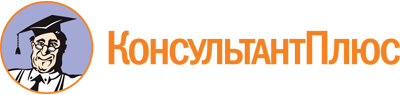 Постановление Кабинета Министров ЧР от 30.08.2019 N 356
(ред. от 02.12.2022)
"О программе Чувашской Республики "Развитие системы оказания паллиативной медицинской помощи"Документ предоставлен КонсультантПлюс

www.consultant.ru

Дата сохранения: 27.06.2023
 Список изменяющих документов(в ред. Постановлений Кабинета Министров ЧР от 23.12.2020 N 732,от 20.10.2021 N 518, от 02.12.2022 N 648)Список изменяющих документов(в ред. Постановлений Кабинета Министров ЧР от 23.12.2020 N 732,от 20.10.2021 N 518, от 02.12.2022 N 648)Ответственный исполнитель Программы-Министерство здравоохранения Чувашской Республики(позиция в ред. Постановления Кабинета Министров ЧР от 20.10.2021 N 518)(позиция в ред. Постановления Кабинета Министров ЧР от 20.10.2021 N 518)(позиция в ред. Постановления Кабинета Министров ЧР от 20.10.2021 N 518)Соисполнители Программы-медицинские организации, находящиеся в ведении Министерства здравоохранения Чувашской Республики (далее - Минздрав Чувашии)Участники Программы-Министерство труда и социальной защиты Чувашской Республики;Министерство цифрового развития, информационной политики и массовых коммуникаций Чувашской Республики;государственное автономное учреждение Чувашской Республики дополнительного профессионального образования "Институт усовершенствования врачей" Министерства здравоохранения Чувашской Республики;федеральное государственное бюджетное образовательное учреждение высшего образования "Чувашский государственный университет имени И.Н.Ульянова" (по согласованию);Чувашское региональное отделение Всероссийского общественного движения добровольцев в сфере здравоохранения "Волонтеры-медики" (по согласованию);религиозная организация "Чебоксарско-Чувашская Епархия Русской Православной Церкви (Московский Патриархат) (по согласованию)(позиция в ред. Постановления Кабинета Министров ЧР от 20.10.2021 N 518)(позиция в ред. Постановления Кабинета Министров ЧР от 20.10.2021 N 518)(позиция в ред. Постановления Кабинета Министров ЧР от 20.10.2021 N 518)Сроки и этапы реализации Программы-Программа реализуется в 2019 - 2024 годах в шесть этапов:1 этап - 1 сентября 2019 г. - 31 декабря 2019 г.;2 этап - 1 января 2020 г. - 31 декабря 2020 г.;3 этап - 1 января 2021 г. - 31 декабря 2021 г.;4 этап - 1 января 2022 г. - 31 декабря 2022 г.;5 этап - 1 января 2023 г. - 31 декабря 2023 г.;6 этап - 1 января 2024 г. - 31 декабря 2024 г.Цель Программы-повышение доступности и качества ПМП в Чувашской Республике, в том числе обезболивания при оказании ПМПЗадачи Программы-разработка и принятие нормативного правового акта Чувашской Республики, направленного на повышение доступности и качества оказания ПМП, в соответствии с требованиями действующего законодательства;развитие и совершенствование системы оказания ПМП в амбулаторных условиях, в том числе на дому, в стационарных условиях и условиях дневного стационара, направленной на повышение качества жизни пациентов, нуждающихся в ПМП;создание эффективной инфраструктуры для оказания ПМП, в том числе эффективное использование средств межбюджетных трансфертов, выделенных из федерального бюджета бюджетам субъектов Российской Федерации за счет бюджетных ассигнований резервного фонда Правительства Российской Федерации в целях развития ПМП;повышение доступности лекарственного обеспечения пациентов, нуждающихся в оказании ПМП, в том числе наркотическими лекарственными препаратами;обеспечение укомплектованности врачами, средним и младшим медицинским персоналом, прошедшими обучение по ПМП, медицинских организаций или их структурных подразделений;внедрение мер стимулирования врачей, среднего и младшего медицинского персонала, оказывающих ПМП;создание/совершенствование базы данных пациентов, нуждающихся в ПМП;внедрение в практику медицинских организаций, находящихся в ведении Минздрава Чувашии, мультидисциплинарного подхода в оказании ПМП;совершенствование взаимодействия медицинских организаций, организаций социального обслуживания, общественных организаций и иных некоммерческих организаций, осуществляющих свою деятельность в сфере охраны здоровья граждан, при оказании гражданам ПМП;формирование системы внутреннего контроля качества оказания ПМП, в том числе с применением медицинских информационных систем;развитие и внедрение практики применения телемедицинских технологий, разработка алгоритма дистанционного консультирования "врач - врач", "врач - пациент" на всех этапах оказания медицинской помощи, включая оказание ПМП на дому;повышение уровня информированности о ПМП среди населения и медицинского персонала.NппНаименованиеКраткие комментарии по содержанию нормативного правового акта1231.Приказ Минздравсоцразвития Чувашии от 6 апреля 2015 г. N 558 "О порядке обеспечения обезболивающими лекарственными препаратами пациентов при выписывании из стационара медицинской организации, подведомственной Министерству здравоохранения и социального развития Чувашской Республики" (зарегистрирован в Минюсте Чувашии 7 мая 2015 г., регистрационный N 2449)запрет выписки пациентов, нуждающихся в терапии ХБС, накануне выходных и праздничных дней, выдача одновременно с выпиской сильнодействующих препаратов сроком на 5 дней2.Приказ Минздравсоцразвития Чувашии от 17 апреля 2015 г. N 643 "Об обеспечении доступности информации об организации обезболивающей терапии в Чувашской Республике"назначение в медицинских организациях ответственных лиц за терапию ХБС, размещение на сайтах медицинских организаций в информационно-телекоммуникационной сети "Интернет" информации об организации обезболивающей терапии, информации о контактных телефонах3.Приказ Минздравсоцразвития Чувашии от 22 мая 2015 г. N 820а "Об утверждении Порядка маршрутизации оказания паллиативной медицинской помощи детям на территории Чувашской Республики"взаимодействие медицинских организаций, осуществляющих медицинскую деятельность в сфере охраны здоровья детей, нуждающихся в оказании ПМП4.Приказ Минздрава Чувашии от 13 апреля 2016 г. N 716 "Об организации оказания паллиативной медицинской помощи взрослому населению в Чувашской Республике"открытие отделения ПМП в БУ "Красноармейская ЦРБ" Минздрава Чувашии; организация кабинета ПМП в БУ "Республиканский клинический онкологический диспансер" Минздрава Чувашии; организация ведения регистра пациентов онкологического профиля, нуждающихся в оказании ПМП; организация кабинета ПМП в БУ "Центральная городская больница" Минздрава Чувашии с организацией ведения регистра пациентов неонкологического профиля, нуждающихся в оказании ПМП5.Приказ Минздрава Чувашии от 27 июля 2016 г. N 1215 "Об утверждении маршрутов направления пациентов при оказании паллиативной помощи взрослому населению"определение порядка маршрутизации взрослого населения по территориальному принципу6.Приказ Минздрава Чувашии от 28 июня 2018 г. N 765 "Об организации работы единого телефона "горячей линии" Министерства здравоохранения Чувашской Республики"определение порядка работы единого телефона "горячей линии" Минздрава Чувашии(п. 6 в ред. Постановления Кабинета Министров ЧР от 23.12.2020 N 732)(п. 6 в ред. Постановления Кабинета Министров ЧР от 23.12.2020 N 732)(п. 6 в ред. Постановления Кабинета Министров ЧР от 23.12.2020 N 732)7.Приказ Минздрава Чувашии от 8 ноября 2016 г. N 1732 "Об организации ведения в Чувашской Республике реестра лиц, нуждающихся в назначении им наркотических лекарственных препаратов по медицинским показаниям и получающих такие препараты"организация медицинской помощи пациентам с ХБС. Ведение реестра по коду R52 МКБ-108. Утратил силу. - Постановление Кабинета Министров ЧР от 23.12.2020 N 7328. Утратил силу. - Постановление Кабинета Министров ЧР от 23.12.2020 N 7328. Утратил силу. - Постановление Кабинета Министров ЧР от 23.12.2020 N 7329.Приказ Минздрава Чувашии от 17 сентября 2020 г. N 1583 "Об организации передачи от медицинской организации пациенту (его законному представителю) медицинских изделий, предназначенных для поддержания функций органов и систем организма человека, для использования на дому при оказании паллиативной медицинской помощи в Чувашской Республике"утверждение перечня медицинских организаций, обеспечивающих предоставление гражданам, страдающим тяжелыми и неизлечимыми заболеваниями, медицинских изделий и расходных материалов для использования на дому(п. 9 введен Постановлением Кабинета Министров ЧР от 20.10.2021 N 518)(п. 9 введен Постановлением Кабинета Министров ЧР от 20.10.2021 N 518)(п. 9 введен Постановлением Кабинета Министров ЧР от 20.10.2021 N 518)10.Приказ Минздрава Чувашии от 9 ноября 2020 г. N 1934 "О создании координационного центра по оказанию паллиативной медицинской помощи взрослому населению Чувашской Республики"создание координационного центра паллиативной медицинской помощи взрослым на базе АУ "Республиканский клинический онкологический диспансер" Минздрава Чувашии(п. 10 введен Постановлением Кабинета Министров ЧР от 20.10.2021 N 518)(п. 10 введен Постановлением Кабинета Министров ЧР от 20.10.2021 N 518)(п. 10 введен Постановлением Кабинета Министров ЧР от 20.10.2021 N 518)NппПоказательЗначение показателя1.Федеральный округПриволжский2.Площадь Чувашской Республики, тыс. км218,33.Административный центрг. Чебоксары4.Население Чувашской Республики, чел.в том числе:12233954.1.городское, чел.7706524.2.сельское, чел.4527435.Плотность населения, чел. на 1 км66,76.Количество муниципальных округов21(п. 6 в ред. Постановления Кабинета Министров ЧР от 02.12.2022 N 648)(п. 6 в ред. Постановления Кабинета Министров ЧР от 02.12.2022 N 648)(п. 6 в ред. Постановления Кабинета Министров ЧР от 02.12.2022 N 648)6.1 - 8. Утратили силу. - Постановление Кабинета Министров ЧР от 02.12.2022 N 6486.1 - 8. Утратили силу. - Постановление Кабинета Министров ЧР от 02.12.2022 N 6486.1 - 8. Утратили силу. - Постановление Кабинета Министров ЧР от 02.12.2022 N 648Наименование показателяПериодПериодАбсолютное количество, чел.Рождаемость2017 г.2017 г.13952Рождаемость2018 г.2018 г.13065Рождаемостьянварь - май 2019 г.январь - май 2019 г.4755Смертность2017 г.всего15591Смертность2017 г.из них 0 - 17 лет включительно116Смертность2017 г.из них старше трудоспособного возраста11943Смертность2018 г.всего15462Смертность2018 г.из них 0 - 17 лет включительно115Смертность2018 г.из них старше трудоспособного возраста11821Смертностьянварь - май 2019 г.всего6430Смертностьянварь - май 2019 г.из них 0 - 17 лет включительно39Смертностьянварь - май 2019 г.из них старше трудоспособного возраста4938Наименование медицинской организацииОказываемая услуга (выполняемая работа)Условия оказанияЕдиница измеренияОбъемы государственного задания с учетом корректировкиИсполнение по итогам 2018 г.Исполнение государственного задания, %БУ "Комсомольская ЦРБ" Минздрава ЧувашииПМПстационаркойко-дней6600636796,47БУ "Больница скорой медицинской помощи" Минздрава ЧувашииПМПстационаркойко-дней57005713100,23БУ "Цивильская ЦРБ" Минздрава ЧувашииПМПстационаркойко-дней6600654599,17БУ "Городская клиническая больница N 1" Минздрава ЧувашииПМПамбулаторнопосещений24982532101,36БУ "Городская детская клиническая больница" Минздрава ЧувашииПМПамбулаторнопосещений290293101,3БУ "Городская детская клиническая больница" Минздрава ЧувашииПМПстационаркойко-дней30003262108,73БУ "Центральная городская больница" Минздрава ЧувашииПМПамбулаторнопосещений30703271106,55БУ "Центральная городская больница" Минздрава ЧувашииПМПстационаркойко-дней1340014272106,51АУ "Республиканский клинический онкологический диспансер" Минздрава ЧувашииПМПамбулаторнопосещений21602250104,17АУ "Республиканский клинический онкологический диспансер" Минздрава ЧувашииПМПстационаркойко-дней6600651498,7NппМедицинские специалисты в соответствии с действующим законодательствомПотребность в медицинских кадрах, ед.Число занятых должностей, ед.Количество физических лиц основных работников на занятых должностях, ед.Количество физических лиц основных работников на занятых должностях, ед.Кадровый дефицит, %NппМедицинские специалисты в соответствии с действующим законодательствомПотребность в медицинских кадрах, ед.Число занятых должностей, ед.всегоиз них обучено по вопросам ПМПКадровый дефицит, %12345671.БУ "Больница скорой медицинской помощи" Минздрава Чувашии(количество паллиативных коек для взрослых/детей: 17 ед.)БУ "Больница скорой медицинской помощи" Минздрава Чувашии(количество паллиативных коек для взрослых/детей: 17 ед.)БУ "Больница скорой медицинской помощи" Минздрава Чувашии(количество паллиативных коек для взрослых/детей: 17 ед.)БУ "Больница скорой медицинской помощи" Минздрава Чувашии(количество паллиативных коек для взрослых/детей: 17 ед.)БУ "Больница скорой медицинской помощи" Минздрава Чувашии(количество паллиативных коек для взрослых/детей: 17 ед.)БУ "Больница скорой медицинской помощи" Минздрава Чувашии(количество паллиативных коек для взрослых/детей: 17 ед.)Отделение паллиативной медицинской помощи взрослымОтделение паллиативной медицинской помощи взрослымОтделение паллиативной медицинской помощи взрослымОтделение паллиативной медицинской помощи взрослымОтделение паллиативной медицинской помощи взрослымОтделение паллиативной медицинской помощи взрослымОтделение паллиативной медицинской помощи взрослым1.1.Врач по паллиативной медицинской помощи3,951,251131,651.2.Средний медицинский персонал13,247,502256,651.3.Младший медицинский персонал10,418,008076,851.4.Прочий персонал0,002,00200,002.БУ "Городская клиническая больница N 1" Минздрава Чувашии(количество кабинетов ПМП: 1 ед.)БУ "Городская клиническая больница N 1" Минздрава Чувашии(количество кабинетов ПМП: 1 ед.)БУ "Городская клиническая больница N 1" Минздрава Чувашии(количество кабинетов ПМП: 1 ед.)БУ "Городская клиническая больница N 1" Минздрава Чувашии(количество кабинетов ПМП: 1 ед.)БУ "Городская клиническая больница N 1" Минздрава Чувашии(количество кабинетов ПМП: 1 ед.)БУ "Городская клиническая больница N 1" Минздрава Чувашии(количество кабинетов ПМП: 1 ед.)Кабинет ПМП взрослымКабинет ПМП взрослымКабинет ПМП взрослымКабинет ПМП взрослымКабинет ПМП взрослымКабинет ПМП взрослымКабинет ПМП взрослым2.1.Врач по паллиативной медицинской помощи1,230,750061,002.2.Средний медицинский персонал2,460,500020,332.3.Младший медицинский персонал0,000,00000,002.4.Прочий персонал1,230,0000100,003.БУ "Комсомольская ЦРБ" Минздрава Чувашии(количество отделений выездной патронажной ПМП взрослым/детям: 1 ед.; паллиативных коек для взрослых/детей: 20 ед.)БУ "Комсомольская ЦРБ" Минздрава Чувашии(количество отделений выездной патронажной ПМП взрослым/детям: 1 ед.; паллиативных коек для взрослых/детей: 20 ед.)БУ "Комсомольская ЦРБ" Минздрава Чувашии(количество отделений выездной патронажной ПМП взрослым/детям: 1 ед.; паллиативных коек для взрослых/детей: 20 ед.)БУ "Комсомольская ЦРБ" Минздрава Чувашии(количество отделений выездной патронажной ПМП взрослым/детям: 1 ед.; паллиативных коек для взрослых/детей: 20 ед.)БУ "Комсомольская ЦРБ" Минздрава Чувашии(количество отделений выездной патронажной ПМП взрослым/детям: 1 ед.; паллиативных коек для взрослых/детей: 20 ед.)БУ "Комсомольская ЦРБ" Минздрава Чувашии(количество отделений выездной патронажной ПМП взрослым/детям: 1 ед.; паллиативных коек для взрослых/детей: 20 ед.)Отделение паллиативной медицинской помощи взрослымОтделение паллиативной медицинской помощи взрослымОтделение паллиативной медицинской помощи взрослымОтделение паллиативной медицинской помощи взрослымОтделение паллиативной медицинской помощи взрослымОтделение паллиативной медицинской помощи взрослымОтделение паллиативной медицинской помощи взрослым3.1.Врач по паллиативной медицинской помощи3,002,002266,673.2.Средний медицинский персонал15,4014,00131390,913.3.Младший медицинский персонал12,070,0000100,003.4.Прочий персонал0,0012,001100,004.БУ "Цивильская ЦРБ" Минздрава Чувашии(количество паллиативных коек для взрослых/детей: 20 ед.; коек сестринского ухода: 14 ед.)БУ "Цивильская ЦРБ" Минздрава Чувашии(количество паллиативных коек для взрослых/детей: 20 ед.; коек сестринского ухода: 14 ед.)БУ "Цивильская ЦРБ" Минздрава Чувашии(количество паллиативных коек для взрослых/детей: 20 ед.; коек сестринского ухода: 14 ед.)БУ "Цивильская ЦРБ" Минздрава Чувашии(количество паллиативных коек для взрослых/детей: 20 ед.; коек сестринского ухода: 14 ед.)БУ "Цивильская ЦРБ" Минздрава Чувашии(количество паллиативных коек для взрослых/детей: 20 ед.; коек сестринского ухода: 14 ед.)БУ "Цивильская ЦРБ" Минздрава Чувашии(количество паллиативных коек для взрослых/детей: 20 ед.; коек сестринского ухода: 14 ед.)Отделение паллиативной медицинской помощи взрослымОтделение паллиативной медицинской помощи взрослымОтделение паллиативной медицинской помощи взрослымОтделение паллиативной медицинской помощи взрослымОтделение паллиативной медицинской помощи взрослымОтделение паллиативной медицинской помощи взрослымОтделение паллиативной медицинской помощи взрослым4.1.Врач по паллиативной медицинской помощи3,001,501150,004.2.Средний медицинский персонал15,4011,009971,434.3.Младший медицинский персонал12,079,508078,714.4.Прочий персонал0,002,00200,005.БУ "Центральная городская больница" Минздрава Чувашии(количество кабинетов ПМП: 1 ед.; паллиативных коек для взрослых/детей: 43 ед.)БУ "Центральная городская больница" Минздрава Чувашии(количество кабинетов ПМП: 1 ед.; паллиативных коек для взрослых/детей: 43 ед.)БУ "Центральная городская больница" Минздрава Чувашии(количество кабинетов ПМП: 1 ед.; паллиативных коек для взрослых/детей: 43 ед.)БУ "Центральная городская больница" Минздрава Чувашии(количество кабинетов ПМП: 1 ед.; паллиативных коек для взрослых/детей: 43 ед.)БУ "Центральная городская больница" Минздрава Чувашии(количество кабинетов ПМП: 1 ед.; паллиативных коек для взрослых/детей: 43 ед.)БУ "Центральная городская больница" Минздрава Чувашии(количество кабинетов ПМП: 1 ед.; паллиативных коек для взрослых/детей: 43 ед.)Кабинет ПМП взрослымКабинет ПМП взрослымКабинет ПМП взрослымКабинет ПМП взрослымКабинет ПМП взрослымКабинет ПМП взрослымКабинет ПМП взрослым5.1.Врач по паллиативной медицинской помощи3,080,751124,355.2.Средний медицинский персонал6,150,751112,205.3.Младший медицинский персонал0,000,00000,005.4.Прочий персонал3,080,0000100,00Отделение паллиативной медицинской помощи взрослымОтделение паллиативной медицинской помощи взрослымОтделение паллиативной медицинской помощи взрослымОтделение паллиативной медицинской помощи взрослымОтделение паллиативной медицинской помощи взрослымОтделение паллиативной медицинской помощи взрослымОтделение паллиативной медицинской помощи взрослым5.5.Врач по паллиативной медицинской помощи5,301,001118,875.6.Средний медицинский персонал31,9613,50131342,245.7.Младший медицинский персонал24,7918,0018072,605.8.Прочий персонал0,000,000006.АУ "Республиканский клинический онкологический диспансер" Минздрава Чувашии(количество кабинетов ПМП: 1 ед.; отделений выездной патронажной ПМП взрослым/детям: 1 ед.; онкологических паллиативных коек для взрослых/детей: 25 ед.; коек сестринского ухода: 26 ед.)АУ "Республиканский клинический онкологический диспансер" Минздрава Чувашии(количество кабинетов ПМП: 1 ед.; отделений выездной патронажной ПМП взрослым/детям: 1 ед.; онкологических паллиативных коек для взрослых/детей: 25 ед.; коек сестринского ухода: 26 ед.)АУ "Республиканский клинический онкологический диспансер" Минздрава Чувашии(количество кабинетов ПМП: 1 ед.; отделений выездной патронажной ПМП взрослым/детям: 1 ед.; онкологических паллиативных коек для взрослых/детей: 25 ед.; коек сестринского ухода: 26 ед.)АУ "Республиканский клинический онкологический диспансер" Минздрава Чувашии(количество кабинетов ПМП: 1 ед.; отделений выездной патронажной ПМП взрослым/детям: 1 ед.; онкологических паллиативных коек для взрослых/детей: 25 ед.; коек сестринского ухода: 26 ед.)АУ "Республиканский клинический онкологический диспансер" Минздрава Чувашии(количество кабинетов ПМП: 1 ед.; отделений выездной патронажной ПМП взрослым/детям: 1 ед.; онкологических паллиативных коек для взрослых/детей: 25 ед.; коек сестринского ухода: 26 ед.)АУ "Республиканский клинический онкологический диспансер" Минздрава Чувашии(количество кабинетов ПМП: 1 ед.; отделений выездной патронажной ПМП взрослым/детям: 1 ед.; онкологических паллиативных коек для взрослых/детей: 25 ед.; коек сестринского ухода: 26 ед.)Кабинет ПМП взрослымКабинет ПМП взрослымКабинет ПМП взрослымКабинет ПМП взрослымКабинет ПМП взрослымКабинет ПМП взрослымКабинет ПМП взрослым6.1.Врач по паллиативной медицинской помощи0,360,250069,446.2.Средний медицинский персонал0,711,00110,006.3.Младший медицинский персонал0,000,00000,006.4.Прочий персонал0,360,0000100,00Отделение паллиативной медицинской помощи взрослымОтделение паллиативной медицинской помощи взрослымОтделение паллиативной медицинской помощи взрослымОтделение паллиативной медицинской помощи взрослымОтделение паллиативной медицинской помощи взрослымОтделение паллиативной медицинской помощи взрослымОтделение паллиативной медицинской помощи взрослым6.5.Врач по паллиативной медицинской помощи3,500,0000100,006.6.Средний медицинский персонал19,0010,25111153,956.7.Младший медицинский персонал14,8310,5010070,86.8.Прочий персонал0,000,00000,007.БУ "Новочебоксарская городская больница" Минздрава Чувашии(количество паллиативных коек для взрослых/детей: 40 ед.)БУ "Новочебоксарская городская больница" Минздрава Чувашии(количество паллиативных коек для взрослых/детей: 40 ед.)БУ "Новочебоксарская городская больница" Минздрава Чувашии(количество паллиативных коек для взрослых/детей: 40 ед.)БУ "Новочебоксарская городская больница" Минздрава Чувашии(количество паллиативных коек для взрослых/детей: 40 ед.)БУ "Новочебоксарская городская больница" Минздрава Чувашии(количество паллиативных коек для взрослых/детей: 40 ед.)БУ "Новочебоксарская городская больница" Минздрава Чувашии(количество паллиативных коек для взрослых/детей: 40 ед.)Отделение паллиативной медицинской помощи взрослымОтделение паллиативной медицинской помощи взрослымОтделение паллиативной медицинской помощи взрослымОтделение паллиативной медицинской помощи взрослымОтделение паллиативной медицинской помощи взрослымОтделение паллиативной медицинской помощи взрослымОтделение паллиативной медицинской помощи взрослым7.1.Врач по паллиативной медицинской помощи5,000,0000100,07.2.Средний медицинский персонал29,807,004423,497.3.Младший медицинский персонал23,130,0000100,007.4.Прочий персонал0,0011,75900,008.БУ "Городская детская клиническая больница" Минздрава Чувашии(количество отделений выездной патронажной ПМП взрослым/детям: 1 ед.; паллиативных коек для взрослых/детей: 10 ед.)БУ "Городская детская клиническая больница" Минздрава Чувашии(количество отделений выездной патронажной ПМП взрослым/детям: 1 ед.; паллиативных коек для взрослых/детей: 10 ед.)БУ "Городская детская клиническая больница" Минздрава Чувашии(количество отделений выездной патронажной ПМП взрослым/детям: 1 ед.; паллиативных коек для взрослых/детей: 10 ед.)БУ "Городская детская клиническая больница" Минздрава Чувашии(количество отделений выездной патронажной ПМП взрослым/детям: 1 ед.; паллиативных коек для взрослых/детей: 10 ед.)БУ "Городская детская клиническая больница" Минздрава Чувашии(количество отделений выездной патронажной ПМП взрослым/детям: 1 ед.; паллиативных коек для взрослых/детей: 10 ед.)БУ "Городская детская клиническая больница" Минздрава Чувашии(количество отделений выездной патронажной ПМП взрослым/детям: 1 ед.; паллиативных коек для взрослых/детей: 10 ед.)Отделение выездной патронажной паллиативной помощи детямОтделение выездной патронажной паллиативной помощи детямОтделение выездной патронажной паллиативной помощи детямОтделение выездной патронажной паллиативной помощи детямОтделение выездной патронажной паллиативной помощи детямОтделение выездной патронажной паллиативной помощи детямОтделение выездной патронажной паллиативной помощи детям8.1.Врач по паллиативной медицинской помощи1,000,0000100,008.2.Средний медицинский персонал19,700,50002,548.3.Младший медицинский персонал0,000,00000,008.4.Прочий персонал1,000,0000100,00Отделение паллиативной медицинской помощи детямОтделение паллиативной медицинской помощи детямОтделение паллиативной медицинской помощи детямОтделение паллиативной медицинской помощи детямОтделение паллиативной медицинской помощи детямОтделение паллиативной медицинской помощи детямОтделение паллиативной медицинской помощи детям8.5.Врач по паллиативной медицинской помощи1,001,00110,008.6.Средний медицинский персонал15,5013,00101083,878.7.Младший медицинский персонал10,501,500014,298.8.Прочий персонал1,004,00400,00NппНаименование лекарственных препаратов (поставка лекарственных препаратов)Количество, шт.Стоимость, тыс. рублей12341.Специализированный продукт для диетического лечебного питания - низколактозная смесь Нутризон эдванст Нутридринк300173,112.Морфин20052,583.Фентанил5001762,724.Лактулоза1000330,005.Морфин130267,966.Специализированный продукт для диетического лечебного питания - низколактозная смесь Нутризон эдванст Нутридринк300173,117.Будесонид + формотерол130134,318.Ондансетрон1004,349.Окскарбазепин166212,7010.Налоксон + оксикодон55102,0111.Тамоксифен72033,7312.Топирамат2049355,5513.Сухая аминокислотная смесь без фенилаланина для детей старше одного года, больных фенилкетонурией160340,7614.Прегабалин15037,8015.Медроксипрогестерон1025,5416.Инфликсимаб20545,5617.Ипратропия бромид + фенотерол2600416,5518.Панкреатин400284,4019.Октреотид16396,8020.Адеметионин560332,3221.Кветиапин157815,1522.Окскарбазепин10001319,0023.Топирамат410760,9124.Трамадол3306165,3025.Перампанел200767,8726.Фентанил13415098,8727.Окскарбазепин300119,4028.Иммуноглобулин человека нормальный8223041,7829.Лакосамид1881575,8430.Специализированный продукт для диетического лечебного питания - низколактозная смесь Нутризон эдванст Нутридринк1212568,4331.Панкреатин2520693,0032.Морфин256,9433.Галоперидол, рисперидон5558151,8934.Налоксон + оксикодон100208,7035.Трамадол7465371,7636.Метформин298774164,5537.Инсулин детемир8001985,7638.Ботулинический токсин типа А-гемагглютинин комплекс16264,0339.Галантамин364514,6140.Инсулин растворимый человеческий генно-инженерный477381,96Итого28957,60NппНаименование медицинской организацииПрикрепленная территория обслуживания1.АУ "Республиканский клинический онкологический диспансер" Минздрава Чувашиивзрослое население в Чувашской Республике онкологического профиля2.БУ "Центральная городская больница" Минздрава Чувашиивзрослое население в Чувашской Республике (за исключением онкологического профиля)NппНаименование медицинской организацииПрикрепленная территория обслуживания1231.АУ "Республиканский клинический онкологический диспансер" Минздрава Чувашиипациенты онкологического профиля из гг. Чебоксары, Новочебоксарска, Мариинско-Посадского, Моргаушского, Чебоксарского районов2.БУ "Центральная городская больница" Минздрава Чувашиипациенты (за исключением онкологического профиля) из гг. Чебоксары, Новочебоксарска, Мариинско-Посадского, Моргаушского, Чебоксарского районов3.БУ "Комсомольская ЦРБ" Минздрава Чувашиипациенты, нуждающиеся в оказании ПМП в стационарных условиях, из г. Алатыря, Алатырского, Ибресинского, Комсомольского, Порецкого, Яльчикского, Батыревского, Шемуршинского районов4.БУ "Цивильская ЦРБ" Минздрава Чувашиипациенты, нуждающиеся в оказании ПМП в стационарных условиях, из г. Канаша, Канашского, Козловского, Урмарского, Янтиковского, Цивильского районов5.БУ "Больница скорой медицинской помощи" Минздрава Чувашиипациенты, нуждающиеся в оказании ПМП в стационарных условиях, из г. Шумерли, Аликовского, Вурнарского, Красноармейского, Красночетайского, Ядринского, Шумерлинского районовСписок изменяющих документов(в ред. Постановления Кабинета Министров ЧР от 02.12.2022 N 648)NппНаименование основного целевого показателяБазовое значение на 31.12.2021Единица измеренияПериод, годПериод, годПериод, годNппНаименование основного целевого показателяБазовое значение на 31.12.2021Единица измерения20222023202412345671.Доля пациентов, получивших паллиативную медицинскую помощь (далее - ПМП), в общем количестве пациентов, нуждающихся в ПМП91,8процентов93,093,594,02.Обеспеченность паллиативными койками:1,95единиц на 10000 населения1,861,951,952.число коек для детей0,39единиц на 10000 детей0,390,390,62.число коек для взрослых, в том числе:2,38единиц на 10000 взрослых2,262,372,372.число коек сестринского ухода для взрослых0,88единиц на 10000 взрослых0,750,860,863.Обеспеченность выездными патронажными бригадами ПМП:единиц3.число бригад для взрослых0,5единиц на 100000 взрослых0,80,80,83.число бригад для детей0,4единиц на 50000 детей0,60,60,64.Объем заявленной потребности в лекарственных препаратах, содержащих наркотические средства и психотропные вещества, рассчитанной в соответствии с методическими рекомендациями (60-дневный курс обезболивания):процентов4.в инвазивных лекарственных формах80,0процентов95,095,095,04.в неинвазивных лекарственных формах короткого действия22,0процентов60,070,090,04.в неинвазивных лекарственных формах пролонгированного действия108,0процентов80,090,095,05.Полнота выборки лекарственных препаратов, содержащих наркотические средства и психотропные вещества, в рамках заявленной потребности в соответствии с планом распределения наркотических средств и психотропных веществ:процентов5.в инвазивных лекарственных формах70,0процентов95,095,095,05.в неинвазивных лекарственных формах короткого действия15,0процентов60,070,080,05.в неинвазивных лекарственных формах пролонгированного действия61,0процентов65,075,080,06.Число врачей (физических лиц на занятых должностях) в медицинских организациях и структурных подразделениях, оказывающих специализированную ПМП16врачей1820207.Доля пациентов, переведенных из структурных подразделений медицинских организаций, оказывающих ПМП в стационарных условиях, в организации социального обслуживания, в общем числе пациентов, получивших ПМП1,1процентов1,11,11,18.Число некоммерческих организаций, осуществляющих свою деятельность в сфере охраны здоровья, которые получили меры государственной поддержки, в том числе в форме субсидии из республиканского бюджета Чувашской Республики, на оказание услуг, предусматривающих медико-социальное сопровождение лиц, нуждающихся в ПМП, включая организацию оказания ПМП и содействие в ее получении0социально ориентированных некоммерческих организаций011Список изменяющих документов(введен Постановлением Кабинета Министров ЧР от 20.10.2021 N 518)NппНаименование мероприятияСроки реализации мероприятияСроки реализации мероприятияОтветственный исполнительХарактеристика результатаNппНаименование мероприятияначалоокончаниеОтветственный исполнительХарактеристика результата1234561. Мероприятия по совершенствованию инфраструктуры оказания паллиативной медицинской помощи1. Мероприятия по совершенствованию инфраструктуры оказания паллиативной медицинской помощи1. Мероприятия по совершенствованию инфраструктуры оказания паллиативной медицинской помощи1. Мероприятия по совершенствованию инфраструктуры оказания паллиативной медицинской помощи1. Мероприятия по совершенствованию инфраструктуры оказания паллиативной медицинской помощи1. Мероприятия по совершенствованию инфраструктуры оказания паллиативной медицинской помощи1.1.Создание респираторного центра для взрослых на базе БУ "Центральная городская больница" Минздрава Чувашии01.11.202131.12.2021БУ "Центральная городская больница" Минздрава Чувашиисоздание респираторного центра для взрослых для оказания медицинской помощи населению Чувашской Республики1.2.Расширение коечного фонда в БУ "Городская детская клиническая больница" Минздрава Чувашии для оказания паллиативной медицинской помощи (далее - ПМП) детям01.01.202031.12.2024БУ "Городская детская клиническая больница" Минздрава Чувашиик концу 2024 года увеличение числа коек для оказания ПМП детям до 15 единиц1.3.Открытие 6 кабинетов ПМП для взрослого населения в БУ "Новочебоксарская городская больница" Минздрава Чувашии, БУ "Больница скорой медицинской помощи" Минздрава Чувашии, БУ "Канашский межтерриториальный медицинский центр" Минздрава Чувашии, БУ "Шумерлинский межтерриториальный медицинский центр" Минздрава Чувашии, БУ "Батыревская ЦРБ" Минздрава Чувашии, БУ "Яльчикская ЦРБ" Минздрава Чувашии01.01.202031.12.2024БУ "Новочебоксарская городская больница" Минздрава Чувашии, БУ "Больница скорой медицинской помощи" Минздрава Чувашии, БУ "Канашский межтерриториальный медицинский центр" Минздрава Чувашии, БУ "Шумерлинский межтерриториальный медицинский центр" Минздрава Чувашии, БУ "Батыревская ЦРБ" Минздрава Чувашии, БУ "Яльчикская ЦРБ" Минздрава Чувашиик концу 2024 года функционирование 10 кабинетов ПМП для взрослого населения1.4.Создание 5 отделений выездной патронажной ПМП для взрослого населения с формированием выездных патронажных бригад ПМП в БУ "Городская клиническая больница N 1" Минздрава Чувашии, БУ "Новочебоксарская городская больница" Минздрава Чувашии, БУ "Канашский межтерриториальный медицинский центр" Минздрава Чувашии, БУ "Шумерлинский межтерриториальный медицинский центр" Минздрава Чувашии, БУ "Больница скорой медицинской помощи" Минздрава Чувашии01.09.201931.12.2024БУ "Городская клиническая больница N 1" Минздрава Чувашии, БУ "Новочебоксарская городская больница" Минздрава Чувашии, БУ "Канашский межтерриториальный медицинский центр" Минздрава Чувашии, БУ "Шумерлинский межтерриториальный медицинский центр" Минздрава Чувашии, БУ "Больница скорой медицинской помощи" Минздрава Чувашиик концу 2024 года формирование 8 выездных патронажных бригад ПМП для взрослого населения1.5.Создание дополнительной (1) выездной патронажной бригады отделения выездной патронажной ПМП для взрослого населения в БУ "Центральная городская больница" Минздрава Чувашии01.01.202231.12.2024БУ "Центральная городская больница" Минздрава Чувашиик концу 2024 года формирование 2 выездных патронажных бригад ПМП для взрослого населения1.6.Создание дополнительных (2) выездных патронажных бригад при отделении выездной патронажной ПМП для детского населения в БУ "Городская детская клиническая больница" Минздрава Чувашии01.09.201931.12.2024БУ "Городская детская клиническая больница" Минздрава Чувашиик концу 2024 года формирование 3 выездных патронажных бригад для детского населения1.7.Создание координационного центра по оказанию ПМП детскому населению Чувашской Республики01.09.201931.12.2021главный внештатный детский специалист по паллиативной помощи Минздрава Чувашиик концу 2021 года функционирование координационного центра по оказанию ПМП детскому населению2. Мероприятия по кадровому обеспечению организаций, оказывающих ПМП2. Мероприятия по кадровому обеспечению организаций, оказывающих ПМП2. Мероприятия по кадровому обеспечению организаций, оказывающих ПМП2. Мероприятия по кадровому обеспечению организаций, оказывающих ПМП2. Мероприятия по кадровому обеспечению организаций, оказывающих ПМП2. Мероприятия по кадровому обеспечению организаций, оказывающих ПМП2.1.Укомплектование кадрами медицинских организаций, оказывающих паллиативную специализированную медицинскую помощь, путем обучения по целевым договорам по различным направлениям подготовки выпускников медицинского факультета ФГБОУ ВО "ЧГУ им. И.Н.Ульянова", БПОУ "Чебоксарский медицинский колледж" Минздрава Чувашии01.09.201931.12.2024руководители медицинских организаций, находящихся в ведении Минздрава Чувашиик концу 2024 года достижение не менее 90-процентной укомплектованности кадрами медицинских организаций, оказывающих паллиативную специализированную медицинскую помощь2.2.Обучение персонала фельдшерско-акушерских пунктов, кабинетов врачей общей практики (семейных врачей), врачебных амбулаторий по оказанию ПМП, применению наркотических средств и психотропных веществ, используемых в медицинских целях01.09.201931.12.2024Минздрав Чувашии, ГАУ ДПО "Институт усовершенствования врачей" Минздрава Чувашии, руководители медицинских организаций, находящихся в ведении Минздрава Чувашииохват повышением квалификации по вопросам оказания первичной ПМП к концу 2024 года 100% специалистов фельдшерско-акушерских пунктов, отделений (кабинетов) общей врачебной практики (семейной медицины), врачебных амбулаторий3. Мероприятия по повышению качества и доступности обезболивания, в том числе по повышению доступности лекарственных препаратов для лечения хронического болевого синдрома3. Мероприятия по повышению качества и доступности обезболивания, в том числе по повышению доступности лекарственных препаратов для лечения хронического болевого синдрома3. Мероприятия по повышению качества и доступности обезболивания, в том числе по повышению доступности лекарственных препаратов для лечения хронического болевого синдрома3. Мероприятия по повышению качества и доступности обезболивания, в том числе по повышению доступности лекарственных препаратов для лечения хронического болевого синдрома3. Мероприятия по повышению качества и доступности обезболивания, в том числе по повышению доступности лекарственных препаратов для лечения хронического болевого синдрома3. Мероприятия по повышению качества и доступности обезболивания, в том числе по повышению доступности лекарственных препаратов для лечения хронического болевого синдрома3.1.Ежегодное формирование сводной заявки на получение лекарственных препаратов, содержащих наркотические средства и психотропные вещества, используемые в медицинских целях, обеспечивающей возможность достижения расчетного уровня обезболивания01.09.201931.12.2024Минздрав Чувашии, руководители медицинских организаций, находящихся в ведении Минздрава Чувашии, главный внештатный специалист по паллиативной помощи Минздрава Чувашии, главный внештатный детский специалист по паллиативной помощи Минздрава Чувашиинаправление сформированной сводной заявки на получение лекарственных препаратов, содержащих наркотические средства и психотропные вещества, используемые в медицинских целях, в Минпромторг России для обеспечения 100-процентного охвата пациентов, нуждающихся в обезболивании3.2.Информирование граждан об оказании ПМП с проведением трансляции просветительских программ (передач) для населения с использованием местных каналов телевидения по вопросам обезболивания при оказании ПМП; публикацией материалов в местной печати соответствующей тематики; размещением доступной справочной информации, информационных стендов с информацией в медицинских организациях о возможностях обслуживания на дому граждан, страдающих неизлечимыми прогрессирующими заболеваниями, нуждающихся в обезболивании, в том числе наркотическими средствами, используемыми в медицинских целях, в постороннем уходе, а также о порядке получения медицинских изделий пациентами, нуждающимися в оказании ПМП на дому01.09.201931.12.2024Минздрав Чувашии, руководители медицинских организаций, находящихся в ведении Минздрава Чувашии, Минцифры Чувашииежегодное создание и транслирование не менее 4 программ (передач), опубликование не менее 20 статей по информированию граждан о маршрутизации при оказании ПМП, по алгоритму постановки на учет, получения помощи и выписки обезболивающих препаратов; к концу 2024 года установка информационных стендов о возможности обслуживания на дому граждан, страдающих неизлечимыми прогрессирующими заболеваниями, нуждающихся в постороннем уходе, наблюдении среднего медицинского персонала, о механизмах получения медицинских изделий пациентами, нуждающимися в оказании ПМП на дому, в 100% амбулаторно-поликлинических подразделений3.3.Обеспечение наличия в Чувашской Республике аптечных организаций, осуществляющих изготовление неинвазивных форм лекарственных препаратов, содержащих наркотические средства и психотропные вещества, используемые в медицинских целях, в том числе при лечении болевого синдрома у детей01.09.201931.12.2024Минздрав Чувашиик концу 2024 года заключение не менее 5 договоров между медицинскими организациями и аптечными организациями об изготовлении неинвазивных форм лекарственных препаратов, содержащих наркотические средства и психотропные вещества, используемые в медицинских целях, в том числе применяемые у детей; функционирование 3 аптечных организаций, осуществляющих изготовление лекарственных препаратов, содержащих наркотические средства и психотропные вещества, используемые в медицинских целях, в том числе применяемые у детей3.4.Организация точек отпуска (аптечные и медицинские организации, имеющие соответствующие лицензии) физическим лицам лекарственных препаратов, содержащих наркотические средства и психотропные вещества01.09.201931.12.2024Минздрав Чувашиик 2024 году организация одной точки отпуска физическим лицам лекарственных препаратов, содержащих наркотические средства и психотропные вещества, в каждой административно-территориальной единице Чувашской Республики3.5.Обеспечение постоянного роста выборки лекарственных препаратов, содержащих наркотические средства и психотропные вещества, используемые в медицинских целях, в соответствии с заявленной потребностью01.09.201931.12.2024Минздрав Чувашииежегодное увеличение и обеспечение выборки лекарственных препаратов, содержащих наркотические средства и психотропные вещества, в рамках заявленной потребности в соответствии с планом распределения наркотических средств и психотропных веществ в инвазивных лекарственных формах - 95%, в неинвазивных лекарственных формах короткого действия - 90%, в неинвазивных лекарственных формах пролонгированного действия - 95%3.6.Обеспечение наличия в аптечных и медицинских организациях лекарственных препаратов, содержащих наркотические средства и психотропные вещества, во всех лекарственных формах и дозировках, соответствующих составленной заявке01.09.201931.12.2024Минздрав Чувашиик 2024 году обеспечение наличия в 100% аптечных и медицинских организаций лекарственных препаратов, содержащих наркотические средства и психотропные вещества, во всех лекарственных формах и дозировках, соответствующих составленной заявке3.7.Внедрение в медицинских организациях, оказывающих ПМП, системы контроля эффективности лечения хронического болевого синдрома (далее - ХБС)01.09.201931.12.2024Минздрав Чувашии, главный внештатный специалист по паллиативной помощи Минздрава Чувашии, главный внештатный детский специалист по паллиативной помощи Минздрава Чувашии, руководители медицинских организаций, находящихся в ведении Минздрава Чувашиифункционирование системы контроля эффективности лечения ХБС3.8.Внедрение протоколов применения современных способов лечения ХБС с расширением возможностей интервенционного лечения, продленных регионарных и системных методик, способов доставки анальгетика, протоколов оснащенности выездных патронажных бригад укладками для оказания первичной ПМП01.09.201931.12.2024Минздрав Чувашии, главный внештатный специалист по паллиативной помощи Минздрава Чувашии, главный внештатный детский специалист по паллиативной помощи Минздрава Чувашии, главный внештатный специалист по анестезиологии и реанимации Минздрава Чувашии, руководители медицинских организаций, находящихся в ведении Минздрава Чувашиивнедрение протоколов применения современных способов лечения ХБС с расширением возможностей интервенционного лечения, продленных регионарных и системных методик, способов доставки анальгетика4. Мероприятия по оснащению медицинских организаций, оказывающих ПМП4. Мероприятия по оснащению медицинских организаций, оказывающих ПМП4. Мероприятия по оснащению медицинских организаций, оказывающих ПМП4. Мероприятия по оснащению медицинских организаций, оказывающих ПМП4. Мероприятия по оснащению медицинских организаций, оказывающих ПМП4. Мероприятия по оснащению медицинских организаций, оказывающих ПМП4.1.Обеспечение оснащенности укладок для оказания паллиативной первичной доврачебной медицинской помощи, паллиативной первичной врачебной медицинской помощи, паллиативной специализированной медицинской помощи01.09.201931.12.2024Минздрав Чувашии, руководители медицинских организаций, находящихся в ведении Минздрава Чувашиик 2024 году наличие укладок для оказания ПМП для применения на дому при вызове медицинского работника4.2.Дооснащение медицинским оборудованием медицинских организаций, оказывающих ПМП01.09.201931.12.2024Минздрав Чувашии, руководители медицинских организаций, находящихся в ведении Минздрава Чувашиик 2024 году дооснащение 100% медицинских организаций, оказывающих ПМП5. Мероприятия по совершенствованию внутреннего контроля качества и безопасности медицинской деятельности по оказанию ПМП5. Мероприятия по совершенствованию внутреннего контроля качества и безопасности медицинской деятельности по оказанию ПМП5. Мероприятия по совершенствованию внутреннего контроля качества и безопасности медицинской деятельности по оказанию ПМП5. Мероприятия по совершенствованию внутреннего контроля качества и безопасности медицинской деятельности по оказанию ПМП5. Мероприятия по совершенствованию внутреннего контроля качества и безопасности медицинской деятельности по оказанию ПМП5. Мероприятия по совершенствованию внутреннего контроля качества и безопасности медицинской деятельности по оказанию ПМП5.1.Разработка и внедрение системы внутреннего контроля качества и безопасности медицинской деятельности по оказанию ПМП пациентам на основе критериев качества медицинской помощи и клинических рекомендаций01.09.201931.12.2024главный внештатный специалист по паллиативной помощи Минздрава Чувашии, главный внештатный детский специалист по паллиативной помощи Минздрава Чувашии, руководители медицинских организаций, находящихся в ведении Минздрава Чувашиивнедрение системы внутреннего контроля качества и безопасности медицинской деятельности по оказанию ПМП5.2.Проведение разборов клинических случаев оказания ПМП пациентам (перевод пациента; наличие пролежней, ХБС; оценка боли, досуточной летальности в стационаре, оказывающем ПМП; оценка жалоб и т.д.)01.09.201931.12.2024главный внештатный специалист по паллиативной помощи Минздрава Чувашии, главный внештатный детский специалист по паллиативной помощи Минздрава Чувашии, медицинские организации, находящиеся в ведении Минздрава Чувашииповышение качества оказания медицинской помощи пациентам при оказании ПМП; повышение квалификации медицинских работников; ежеквартальный разбор не менее 20 клинических случаев5.3.Разработка и актуализация типового протокола разбора клинических случаев оказания ПМП01.09.201931.12.2024главный внештатный специалист по паллиативной помощи Минздрава Чувашии, главный внештатный детский специалист по паллиативной помощи Минздрава Чувашии, медицинские организации, находящиеся в ведении Минздрава Чувашииразработка типового протокола разбора клинических случаев оказания ПМП6. Мероприятия по развитию системы учета и мониторинга пациентов, нуждающихся в ПМП6. Мероприятия по развитию системы учета и мониторинга пациентов, нуждающихся в ПМП6. Мероприятия по развитию системы учета и мониторинга пациентов, нуждающихся в ПМП6. Мероприятия по развитию системы учета и мониторинга пациентов, нуждающихся в ПМП6. Мероприятия по развитию системы учета и мониторинга пациентов, нуждающихся в ПМП6. Мероприятия по развитию системы учета и мониторинга пациентов, нуждающихся в ПМП6.1.Создание единой базы данных (электронных реестров) пациентов, нуждающихся в оказании ПМП, и ее интеграция в Республиканскую медицинскую информационную систему01.01.202031.12.2024БУ "Медицинский информационно-аналитический центр" Минздрава Чувашии, главный внештатный специалист по паллиативной помощи Минздрава Чувашии, главный внештатный детский специалист по паллиативной помощи Минздрава Чувашиисоздание электронных реестров пациентов, нуждающихся в оказании ПМП6.2.Мониторинг ситуаций по назначению и использованию лекарственных препаратов, содержащих наркотические средства и психотропные вещества, используемые в медицинских целях, пациентами с ХБС в медицинских организациях (обеспечение обезболивающими лекарственными препаратами, содержащими наркотические средства и психотропные вещества, проведение информационной кампании с целью информирования о порядке выписывания и отпуска наркотических лекарственных средств, используемых в медицинских целях, подведение итогов проведения обучающих семинаров по вопросам обезболивающей терапии)01.09.201931.12.2024главный внештатный специалист по паллиативной помощи Минздрава Чувашии, главный внештатный детский специалист по паллиативной помощи Минздрава Чувашии, медицинские организации, находящиеся в ведении Минздрава Чувашииежеквартальный мониторинг ситуаций по назначению и использованию лекарственных препаратов, содержащих наркотические средства и психотропные вещества, используемые в медицинских целях, пациентами с ХБС6.3.Функционирование в круглосуточном режиме единого телефона "горячей линии" по обезболиванию и вопросам оказания ПМП 8(8352) 26-14-1401.09.201931.12.2024БУ "Республиканский центр медицины катастроф и скорой медицинской помощи" Минздрава Чувашии, главный внештатный специалист по паллиативной помощи Минздрава Чувашии, главный внештатный детский специалист по паллиативной помощи Минздрава Чувашииустойчивое функционирование в круглосуточном режиме единого телефона "горячей линии" по обезболиванию и вопросам оказания ПМП6.4.Функционирование телефона "горячей линии" по обезболиванию и вопросам оказания ПМП в каждой медицинской организации с информированием о его наличии пациента при каждом назначении лекарственной терапии ХБС01.10.202131.12.2024медицинские организации, находящиеся в ведении Минздрава Чувашииустойчивое функционирование телефона "горячей линии" по обезболиванию и вопросам оказания ПМП в каждой медицинской организации с информированием о его наличии пациента при каждом назначении лекарственной терапии ХБС7. Мероприятия, направленные на совершенствование взаимодействия медицинских организаций, организаций социального обслуживания, волонтерских (добровольческих) и религиозных организаций с социально ориентированными некоммерческими организациями, оказывающими медико-социальное сопровождение лиц, нуждающихся в ПМП7. Мероприятия, направленные на совершенствование взаимодействия медицинских организаций, организаций социального обслуживания, волонтерских (добровольческих) и религиозных организаций с социально ориентированными некоммерческими организациями, оказывающими медико-социальное сопровождение лиц, нуждающихся в ПМП7. Мероприятия, направленные на совершенствование взаимодействия медицинских организаций, организаций социального обслуживания, волонтерских (добровольческих) и религиозных организаций с социально ориентированными некоммерческими организациями, оказывающими медико-социальное сопровождение лиц, нуждающихся в ПМП7. Мероприятия, направленные на совершенствование взаимодействия медицинских организаций, организаций социального обслуживания, волонтерских (добровольческих) и религиозных организаций с социально ориентированными некоммерческими организациями, оказывающими медико-социальное сопровождение лиц, нуждающихся в ПМП7. Мероприятия, направленные на совершенствование взаимодействия медицинских организаций, организаций социального обслуживания, волонтерских (добровольческих) и религиозных организаций с социально ориентированными некоммерческими организациями, оказывающими медико-социальное сопровождение лиц, нуждающихся в ПМП7. Мероприятия, направленные на совершенствование взаимодействия медицинских организаций, организаций социального обслуживания, волонтерских (добровольческих) и религиозных организаций с социально ориентированными некоммерческими организациями, оказывающими медико-социальное сопровождение лиц, нуждающихся в ПМП7.1.Разработка соглашений о взаимодействии между медицинскими организациями, оказывающими ПМП, и организациями социального обслуживания при оказании гражданам ПМП01.01.202031.12.2024медицинские организации, находящиеся в ведении Минздрава Чувашии, организации социального обслуживания, находящиеся в ведении Минтруда Чувашиик концу 2024 года заключение соглашений о взаимодействии между медицинскими организациями, оказывающими ПМП, и организациями социального обслуживания7.2.Организация взаимодействия с социально ориентированными некоммерческими организациями (далее - СОНКО) по вопросам медико-социального сопровождения лиц, страдающих тяжелыми заболеваниями, и лиц, нуждающихся в ПМП, включая содействие в ее получении01.01.202131.12.2024Минздрав Чувашиик концу 2024 года повышение доступности медико-социальной помощи пациентам, нуждающимся в оказании ПМП, в том числе оказание социально-психологической помощи родителям, семьям больных детей, нуждающихся в ПМП, адресной материальной помощи, организация и проведение культурных мероприятий, благотворительных концертов для пациентов7.3.Проведение конкурса на предоставление субсидий за счет средств республиканского бюджета Чувашской Республики на государственную поддержку СОНКО, оказывающих ПМП01.01.202231.12.2024Минэкономразвития Чувашииподдержка СОНКО, оказывающих ПМП, за счет субсидии из республиканского бюджета Чувашской Республики8. Мероприятия, направленные на совершенствование организации нутритивной поддержки при оказании ПМП8. Мероприятия, направленные на совершенствование организации нутритивной поддержки при оказании ПМП8. Мероприятия, направленные на совершенствование организации нутритивной поддержки при оказании ПМП8. Мероприятия, направленные на совершенствование организации нутритивной поддержки при оказании ПМП8. Мероприятия, направленные на совершенствование организации нутритивной поддержки при оказании ПМП8. Мероприятия, направленные на совершенствование организации нутритивной поддержки при оказании ПМП8.1.Внедрение программы организации нутритивной поддержки при оказании ПМП взрослым и детям (организация и проведение школ по клиническому питанию для пациентов, их родственников и медицинского персонала, создание системы обеспечения пациентов специализированными продуктами лечебного питания)01.09.201931.12.2024главный внештатный специалист по паллиативной помощи Минздрава Чувашии, главный внештатный детский специалист по паллиативной помощи Минздрава Чувашии, медицинские организации, находящиеся в ведении Минздрава Чувашии, главный внештатный специалист-диетолог Минздрава Чувашиик концу 2024 года внедрение программы по организации нутритивной поддержки при оказании ПМП взрослым и детям9. Обеспечение возможности оказания телемедицинских консультаций для медицинских организаций, оказывающих ПМП9. Обеспечение возможности оказания телемедицинских консультаций для медицинских организаций, оказывающих ПМП9. Обеспечение возможности оказания телемедицинских консультаций для медицинских организаций, оказывающих ПМП9. Обеспечение возможности оказания телемедицинских консультаций для медицинских организаций, оказывающих ПМП9. Обеспечение возможности оказания телемедицинских консультаций для медицинских организаций, оказывающих ПМП9. Обеспечение возможности оказания телемедицинских консультаций для медицинских организаций, оказывающих ПМП9.1.Поддержание в технически исправном состоянии автоматизированных рабочих мест (имеющих подключение к информационно-телекоммуникационной сети "Интернет") и проведение телемедицинских консультаций "врач - врач" по вопросам оказания ПМП01.09.201931.12.2024медицинские организации, находящиеся в ведении Минздрава Чувашииобеспечение устойчивой работы автоматизированных мест врачей при оказании специализированной ПМП